Ηράκλειο 13/06/2017ΑΡΙΘΜΟΣ ΔΙΑΚΗΡΥΞΗΣ:  7884Προκήρυξη συνοπτικού διαγωνισμού για την ετήσια συντήρηση και επισκευή όλων των κλιματιστικών μηχανημάτων (ψύξης, θέρμανσης, αερισμού, εξαερισμού) τα οποία είναι εγκατεστημένα στα κτήρια του Πανεπιστημίου Κρήτης στο Ηράκλειο.Το Πανεπιστήμιο Κρήτης, έχοντας υπόψη:Α. Τις διατάξεις, όπως αυτές ισχύουν :Του Ν.Δ.87/73, του Ν.Δ. 114/74 του Ν.259/76 και της λοιπής νομοθεσίας του Παν/μίου Κρήτης,Του Ν.1268/82 «Περί της δομής και λειτουργίας των ΑΕI» όπως ισχύει σήμερα,Toυ N. 4009/2011 (ΦΕΚτ.Α’ 195/2011) «Δομή, λειτουργία, διασφάλιση της ποιότητας των σπουδών και διεθνοποίηση των ανωτάτων εκπαιδευτικών ιδρυμάτων», όπως ισχύει σήμερα, Του Π.Δ. 496/1974 «Περί λογιστικού ΝΠΔΔ», όπως ισχύει σήμερα,Του Ν.4270/28-6-2014 (ΦΕΚ τ.Α΄143/28-6-2014) Αρχές δημοσιονομικής διαχείρισης και εποπτείας (ενσωμάτωση της Οδηγίας 2011/85/ΕΕ) – δημόσιο λογιστικό και άλλες διατάξεις,Του άρθρου 4 του Π.Δ. 118/07 (Φ.Ε.Κ. 150/Α') «Κανονισμός Προμηθειών Δημοσίου»,Του Ν. 3861/2010 (Φ.Ε.Κ. 112/Α') «Ενίσχυση της διαφάνειας με την υποχρεωτική ανάρτηση νόμων και πράξεων των κυβερνητικών, διοικητικών και αυτοδιοικητικών οργάνων στο διαδίκτυο "Πρόγραμμα Διαύγεια" και άλλες διατάξεις» καθώς και η τροποποίηση αυτού με το άρθρο 23 του Ν. 4210/13 (Φ.Ε.Κ. 254/Α'/21-11-2013),Του Ν. 4013/2011 (ΦΕΚ 204/Α') «Σύσταση ενιαίας Ανεξάρτητης Αρχής Δημοσίων Συμβάσεων και Κεντρικού Ηλεκτρονικού Μητρώου Δημοσίων Συμβάσεων - Αντικατάσταση του έκτου κεφαλαίου του ν. 3588/2007 (πτωχευτικός κώδικας) - Προπτωχευτική διαδικασία εξυγίανσης και άλλες διατάξεις»,Του Π.Δ. 80/2016 (ΦΕΚ τ.Α΄ 145/05-08-2016) «Ανάληψη υποχρεώσεων από τους Διατάκτες»,Του Π.Δ 136/2011 (ΦΕΚ τ.Α΄ 267/31-12-2011) «Καθορισμός κατώτατου ύψους των δαπανών  που ελέγχονται  από το Ελεγκτικό Συνέδριο», όπως τροποποιείται με το ΠΔ 87/2014,Του Ν. 4412/2016 (ΦΕΚ τ.Α’ 147/8-8-2016) «Δημόσιες Συμβάσεις Έργων, Προμηθειών και Υπηρεσιών (Προσαρμογή στις Οδηγίες 2014/24/ΕΕ και 2014/25/ΕΕ)»,Toυ N. 4250/2014 (ΦΕΚ 74/Α'/26.3.2014)«Διοικητικές Απλουστεύσεις ... και λοιπές ρυθμίσεις»,Β. Τις αποφάσεις:Την Απόφαση υπ’ αριθμ.6/10-2-2016 (ΦΕΚ  τ ΥΟΔΔ 82/18-02-2016) και την υπ’ αριθμ. πρωτ. 31460/Ζ1/23-02-2016 (ΑΔΑ: ΨΡΙ24653ΠΣ-Υ1Κ) διαπιστωτική πράξη της Αναπληρώτριας Υπουργού Παιδείας ΄Ερευνας και Θρησκευμάτων, όπου  διαπιστώνεται ότι ο Καθηγητής Οδυσσέας Ζώρας έχει εκλεγεί ως Πρύτανης του Πανεπιστημίου Κρήτης,Την απόφαση υπ. αριθμ. 15/2-3-2016  (ΦΕΚτ.Β΄ 617/8-3-2016), σχετικά με τον ορισμό Αναπληρωτών Πρύτανη και μεταβίβαση αρμοδιοτήτων στους Αναπληρωτές Πρύτανη του Πανεπιστημίου Κρήτης και καθορισμού της σειράς αναπλήρωσης αυτών,Την απόφαση υπ. αριθμ. 7/6-3-2017  (ΦΕΚτ.Β’ 979/23-3-2017), περί απαλλαγής από τα καθήκοντα λόγω παραίτησης του καθ. Γεωργίου Τσιρώνη και ορισμό του καθ. Παναγιώτη Τσακαλίδη ως Αναπληρωτή Πρύτανη Οικονομικού Προγραμματισμού, Υποδομών και Ανάπτυξης του Πανεπιστημίου Κρήτης, μεταβίβαση αρμοδιοτήτων και καθορισμού της σειράς αναπλήρωσης του Πρύτανη,Την απόφαση υπ. αριθμ. 15091 (ΦΕΚτ.Β΄ 644/21-3-2013) περί «… συστάσεως εσωτερικού οργάνου του Πανεπιστημίου Κρήτης με τίτλο Πρυτανικό Συμβούλιο Πανεπιστημίου Κρήτης..»,Το αναρτημένο και εγκεκριμένο αίτημα στο Μητρώο Δημοσίων Συμβάσεων, με ΑΔΑΜ  17REQ006091216 2017-04-24, Την υπ’ αρ. πρωτ. 7161/31-05-2017 με    ΑΔΑ Ψ6Λ2469Β7Γ-ΟΥΧ απόφαση της Συγκλήτου του Πανεπιστημίου Κρήτης σχετικά με την έγκριση της προκήρυξης του διαγωνισμού, Τις πιστώσεις του Προϋπολογισμού των Δημοσίων Επενδύσεων του Ιδρύματος με και συγκεκριμένα το έργο 2014ΣΕ54600012,ΠΡΟΚΗΡΥΣΣΕΙΣυνοπτικό  διαγωνισμό  με σφραγισμένες προσφορές, για την ετήσια συντήρηση και επισκευή όλων των κλιματιστικών μηχανημάτων (ψύξης, θέρμανσης, αερισμού, εξαερισμού) τα οποία είναι εγκατεστημένα στα κτήρια του Πανεπιστημίου Κρήτης στο Ηράκλειο με κριτήριο κατακύρωσης την πλέον συμφέρουσα από οικονομική άποψη προσφορά μόνο βάσει τιμής. Προϋπολογισμός δαπάνης 65.000,00€ συμπεριλαμβανομένου του ΦΠΑ (52.419,35€ + 12.580,65€ ΦΠΑ = 65.000,00€)Οι παραπάνω συντηρήσεις αποτελούν ένα τμήμα. Ο υποψήφιος Ανάδοχος έχει τη δυνατότητα να προσφέρει για το σύνολο των παραπάνω κτιριακών συγκροτημάτων ή για ένα μέρος από τα παραπάνω.  Η αξιολόγηση των προσφορών θα γίνει ανά κτήριο.Η σύμβαση θα καλύπτει χρονική περίοδο ενός έτους.Ο διαγωνισμός θα διεξαχθεί την Τετάρτη 28 Ιουνίου 2017 και ώρα 10:00 π.μ. στα γραφεία της Υποδιεύθυνσης της Οικονομικής Διαχείρισης του Πανεπιστημίου Κρήτης, στο Τμήμα Προμηθειών - κτήριο Διοίκησης – Πανεπιστημιούπολη Βουτών στο Ηράκλειο, ενώπιον της αρμόδιας Επιτροπής που θα έχει συσταθεί, ειδικά για το σκοπό αυτό.Οι ενδιαφερόμενοι για να συμμετάσχουν στο διαγωνισμό θα πρέπει να καταθέσουν οι ίδιοι ή οι νόμιμοι εκπρόσωποί τους, με απόδειξη, την προσφορά μαζί με τα δικαιολογητικά που ζητούνται έως και την προηγούμενη της διεξαγωγής του διαγωνισμού, δηλ. στις 27/06/2017 και ώρα 14:00 στην παρακάτω διεύθυνση:ΠΑΝΕΠΙΣΤΗΜΙΟ ΚΡΗΤΗΣΥΠΟΔΙΕΥΘΥΝΣΗ ΟΙΚΟΝΟΜΙΚΗΣ ΔΙΑΧΕΙΡΙΣΗΣΤΜΗΜΑ ΠΡΟΜΗΘΕΙΩΝ ΚΤΗΡΙΟ ΔΙΟΙΚΗΣΗΣ – ΠΕΡΙΟΧΗ ΒΟΥΤΩΝ70013 Ηράκλειο ΚρήτηΗ προσφορά μπορεί, με ευθύνη του υποψηφίου, να υποβληθεί και με συστημένη ταχυδρομική επιστολή ή courier που θα απευθύνεται στην Υποδιεύθυνση Οικονομικής Διαχείρισης του Πανεπιστημίου Κρήτης στο Ηράκλειο και με τις ίδιες κατά τα παραπάνω ενδείξεις. Όσες προσφορές υποβληθούν με αυτό τον τρόπο, θα πρέπει να περιέλθουν στην Υπηρεσία μέχρι την προηγούμενη της ημερομηνίας του διαγωνισμού και ώρα 14:00.Προσφορές που είτε υποβλήθηκαν μετά την καθορισμένη ημερομηνία και ώρα, είτε ταχυδρομήθηκαν έγκαιρα αλλά έφθασαν στην αρμόδια υπηρεσία του Αναθέτοντα μετά την καθορισμένη ημερομηνία και ώρα, θεωρούνται εκπρόθεσμες και επιστρέφονται χωρίς να αποσφραγιστούν. Στο φάκελο κάθε προσφοράς πρέπει να αναγράφονται ευκρινώς :Η λέξη «ΠΡΟΣΦΟΡΑ»Ο πλήρης τίτλος της αρμόδιας υπηρεσίας που διενεργεί το διαγωνισμό (Πανεπιστήμιο Κρήτης Υποδ/νση Οικονομικής Διαχείρισης Τμήμα Προμηθειών)Ο αριθμός της διακήρυξης (7884/13-06-2017)Η ημερομηνία διενέργειας του διαγωνισμούΤα στοιχεία του συμμετέχοντος (τίτλος εταιρείας – ονοματεπώνυμο, διεύθυνση, τηλέφωνο επικοινωνίας, Ηλεκτρονικό Ταχυδρομείο (e- mail)Μέσα στον κυρίως φάκελο τοποθετούνται σε χωριστό φάκελο όλα τα δικαιολογητικά συμμετοχής. Τα τεχνικά στοιχεία της προσφοράς, τοποθετούνται σε χωριστό φάκελο, μέσα στον κυρίως φάκελο, µε την ένδειξη «Τεχνική προσφορά». Οι υποψήφιοι υποχρεούνται να καταθέσουν την τεχνική προσφορά και σε ηλεκτρονική μορφή, (σε ψηφιακό μέσο) το οποίο θα εμπεριέχεται μέσα στο φάκελο της τεχνικής προσφοράς. Σε περίπτωση ύπαρξης διαφορών μεταξύ των αντιτύπων της τεχνικής προσφοράς ή των πινάκων που θα υποβληθούν σε ψηφιακό μέσο με εκείνους της τεχνικής προσφοράς, ισχύουν τα αναγραφόμενα στο αντίτυπο που φέρει την ένδειξη «ΠΡΩΤΟΤΥΠΟ».Η μορφή ξεχωριστών φακέλων για τα δικαιολογητικά συμμετοχής και την τεχνική προσφορά γίνεται για διευκόλυνση της επιτροπής και δεν συνιστά λόγο απόρριψης της προσφοράς. Αντίθετα, τα οικονομικά στοιχεία της προσφοράς τοποθετούνται, επί ποινή απορρίψεως, σε χωριστό σφραγισμένο φάκελο, επίσης μέσα στον κυρίως φάκελο, µε την ένδειξη «Οικονομική προσφορά». Οι προσφορές θα πρέπει να αφορούν στα ζητούμενα  είδη όπως αυτά ορίζονται στο Παράρτημα Β’.Αντιπροσφορές δε γίνονται δεκτές. Σε περίπτωση υποβολής τους απορρίπτονται ως απαράδεκτες.Η αρμόδια επιτροπή μπορεί να καλεί τους προσφέροντες να διευκρινίζουν ή να συμπληρώνουν τα έγγραφα ή τα δικαιολογητικά συμμετοχής που έχουν υποβάλει. Η πιο πάνω διευκρίνιση ή η συμπλήρωση αφορά µόνο  στις ασάφειες, επουσιώδεις πλημμέλειες ή πρόδηλα τυπικά σφάλματα που επιδέχονται διόρθωση ή συμπλήρωση, ιδίως δε παράλειψη μονογραφών, διακεκομμένη αρίθμηση και σήμανση του φακέλου και των υποφακέλων των προσφορών ή αιτήσεων συμμετοχής, λεκτικές και φραστικές αποκλίσεις των εγγράφων της προσφοράς από την ορολογία των εγγράφων της σύμβασης, που δεν επιφέρουν έννομες συνέπειες ως προς το περιεχόμενο τους και δεν προσδίδουν αθέμιτο ανταγωνιστικό πλεονέκτημα στη συγκεκριμένη προσφορά σε σχέση µε τις λοιπές.Η κατάθεση προσφοράς τεκμαίρει την αποδοχή πλήρως και ανεπιφυλάκτως από τον προσφέροντα, όλων των όρων και των τεχνικών προδιαγραφών του διαγωνισμού, εφόσον δεν έχουν ασκηθεί σχετικές ενστάσεις κατά της παρούσας διακήρυξης.5.Το σώμα της Διακήρυξης αναρτάται στη ∆ΙΑΥΓΕΙΑ (https://diavgeia.gov.gr), στο Κ.Η.Μ.∆.Η.Σ. (http://www.eprocurement.gov.gr) και στον ιστοχώρο του Πανεπιστημίου Κρήτης  (www.uoc.gr).6.Κατά τα λοιπά ο διαγωνισμός θα γίνει, σύμφωνα µε τα παρακάτω παραρτήματα που επισυνάπτονται στην παρούσα και αποτελούν αναπόσπαστο μέρος αυτής:ΠΑΡΑΡΤΗΜΑ Α΄ : Όροι διακήρυξης,ΠΑΡΑΡΤΗΜΑ Β΄ : Τεχνική ΠεριγραφήΠΑΡΑΡΤΗΜΑ Γ΄ : Υπεύθυνη δήλωση  -ΤΕΥΔΤυχόν διευκρινήσεις σχετικά µε τους όρους της Διακήρυξης και αντίγραφα αυτής θα παρέχονται από το τμήμα Προμηθειών της Υποδιεύθυνσης της Οικονομικής Διαχείρισης του Πανεπιστημίου Κρήτης στο Ηράκλειο, Κτήριο Διοίκησης, Πανεπιστημιούπολη Βουτών Ηράκλειο, και στο τηλέφωνο 2810 393134. Για επιπλέον πληροφορίες τεχνικής φύσεως οι ενδιαφερόμενοι μπορούν να απευθύνονται όλες τις εργάσιμες ημέρες από 08:00 έως 15:00, στο τηλ. 2810393127 (κ. Χαρ. Κυριακάκης).Ο Πρύτανηςτου Πανεπιστημίου ΚρήτηςΟδυσσέας – Ιωάννης Ζώραςα.α.Παναγιώτης Τσακαλίδης  Αναπληρωτής Πρύτανη      ΠΑΡΑΡΤΗΜΑΤΑΠΑΡΑΡΤΗΜΑ Α’ΟΡΟΙ ΔΙΑΚΗΡΥΞΗΣΜΑΤΑΙΩΣΗ ΔΙΑΓΩΝΙΣΜΟΥ Η Αναθέτουσα Αρχή, με ειδικά αιτιολογημένη απόφασή της, μετά από γνώμη του αρμοδίου οργάνου, διατηρεί το δικαίωμα να αποφασίσει τη ματαίωση της διαδικασίας που διενεργεί με την παρούσα προκήρυξη στις περιπτώσεις που προβλέπονται στο άρθρο 106 του Ν. 4412/2016. ΑΠΟΡΡΙΨΗ ΠΡΟΣΦΟΡΩΝ Η αναθέτουσα αρχή με βάση τα αποτελέσματα του ελέγχου και της αξιολόγησης των προσφορών, απορρίπτει, σε κάθε περίπτωση, προσφορά για τους λόγους που ορίζονται στο άρθρο 91 του Ν. 4412/2016. ΛΟΙΠΕΣ ΥΠΟΧΡΕΩΣΕΙΣ ΑΝΑΔΟΧΟΥ 1. Ο Ανάδοχος δε δικαιούται να εκχωρεί τη σύμβαση σε οποιοδήποτε τρίτο, ούτε να αναθέτει, μετά την ανάθεση της σύμβασης, υπεργολαβικά σε τρίτους μέρος ή το σύνολο του αντικειμένου της Σύμβασης, ούτε να υποκαθίσταται από τρίτο. 2. Ο Ανάδοχος σε περίπτωση παράβασης οποιουδήποτε όρου της Σύμβασης ή της Διακήρυξης ή της Προσφοράς του, έχει υποχρέωση να αποζημιώσει την Αναθέτουσα Αρχή ή και τον Κύριο του Έργου ή και το Ελληνικό Δημόσιο, για κάθε θετική και αποθετική ζημία που προκάλεσε με αυτήν την παράβαση εξ οιασδήποτε αιτίας και αν προέρχεται, αλλά μέχρι το ύψος του ποσού της Σύμβασης. 3. Σε περίπτωση που ο Ανάδοχος είναι Ένωση/ Κοινοπραξία, τα Μέλη που αποτελούν την Ένωση/ Κοινοπραξία, θα είναι από κοινού και εις ολόκληρον υπεύθυνα έναντι της Αναθέτουσας Αρχής για την εκπλήρωση όλων των απορρεουσών από τη Διακήρυξη υποχρεώσεών τους μέχρι πλήρους εκτέλεσης της σύμβασης. Τυχόν υφιστάμενες μεταξύ τους συμφωνίες περί κατανομής των ευθυνών τους έχουν ισχύ μόνον στις εσωτερικές τους σχέσεις και σε καμία περίπτωση δεν δύνανται να προβληθούν έναντι της Αναθέτουσας Αρχής ως λόγος απαλλαγής του ενός Μέλους από τις ευθύνες και τις υποχρεώσεις του άλλου ή των άλλων Μελών για την ολοκλήρωση του Έργου. 4. Σε περίπτωση που ο Ανάδοχος είναι Ένωση/ Κοινοπραξία και κατά τη διάρκεια της εκτέλεσης της Σύμβασης, οποιαδήποτε από τα Μέλη της Ένωσης/ Κοινοπραξίας, εξαιτίας ανικανότητας για οποιοδήποτε λόγο ή λόγω ανωτέρας βίας, δεν μπορεί να ανταποκριθεί στις υποχρεώσεις του, τα υπόλοιπα Μέλη συνεχίζουν να έχουν την ευθύνη ολοκλήρωσης της Σύμβασης με τους ίδιους όρους.  5. Σε περίπτωση λύσης, πτώχευσης, ή θέσης σε καθεστώς αναγκαστικής διαχείρισης ή ειδικής εκκαθάρισης ενός εκ των μελών που απαρτίζουν τον Ανάδοχο, η Σύμβαση εξακολουθεί να υφίσταται και οι απορρέουσες από τη Σύμβαση υποχρεώσεις βαρύνουν τα εναπομείναντα μέλη του Αναδόχου, μόνο εφόσον αυτά είναι σε θέση να τις εκπληρώσουν. Η κρίση για τη δυνατότητα εκπλήρωσης ή μη των όρων της Σύμβασης εναπόκειται στη διακριτική ευχέρεια του αρμοδίου οργάνου της Αναθέτουσα Αρχή. Σε αντίθετη περίπτωση, η Αναθέτουσα Αρχή δύναται να καταγγείλει τη Σύμβαση. Επίσης σε περίπτωση συγχώνευσης, εξαγοράς, μεταβίβασης της επιχείρησης κλπ. κάποιου εκ των μελών που απαρτίζουν τον Ανάδοχο, η συνέχιση ή όχι της Σύμβασης εναπόκειται στη διακριτική ευχέρεια της Αναθέτουσας Αρχής, η οποία εξετάζει αν εξακολουθούν να συντρέχουν στο πρόσωπο του διαδόχου μέλους οι προϋποθέσεις ανάθεσης της Σύμβασης. ΕΝΣΤΑΣΕΙΣ - ΠΡΟΣΦΥΓΕΣ Ενστάσεις – προσφυγές υποβάλλονται εγγράφως για τους λόγους και με τη διαδικασία που προβλέπεται από το άρθρο 127 του Ν. 4412/2016. Γνωμοδοτικό όργανο εξέτασης αυτών είναι η Επιτροπή Ενστάσεων του Πανεπιστημίου Κρήτης  και αποφασιστικό η Σύγκλητος του Πανεπιστημίου Κρήτης. ΚΥΡΩΣΕΙΣ Σε περίπτωση κατά την οποία ο προμηθευτής, για οποιοδήποτε λόγο, αθετήσει όρο της υπογραφείσας σύμβασης , θα εφαρμόζονται οι σχετικές διατάξεις του Νόμου και θα επιβάλλονται, με Απόφαση του αρμοδίου οργάνου, οι προβλεπόμενες κυρώσεις ή ρήτρες. ΓΕΝΙΚΟΙ ΟΡΟΙ Η Αναθέτουσα αρχή διατηρεί το δικαίωμα να αναβάλει ή να διακόψει τη διαδικασία του παρόντος διαγωνισμού ή/και να την κηρύξει ατελέσφορη, χωρίς οι συμμετέχοντες σε αυτή να αποκτούν κανένα δικαίωμα ή αξίωση για αποζημίωση ή/και χρηματική ικανοποίηση για οποιοδήποτε λόγο σχετιζόμενο με την διακήρυξη, τη συμμετοχή τους στη διαδικασία, τη ματαίωση, ακύρωση ή διακοπή του διαγωνισμού από οποιαδήποτε αιτία. Η συμμετοχή στη σχετική διαδικασία συνεπάγεται την ανεπιφύλακτη αποδοχή όλων των όρων και προϋποθέσεων της παρούσας.ΠΑΡΑΡΤΗΜΑ Β’ΤΕΧΝΙΚΗ ΠΕΡΙΓΡΑΦΗΓια την ετήσια συντήρηση και επισκευή όλων των κλιματιστικών μηχανημάτων (ψύξης, θέρμανσης, αερισμού, εξαερισμού) χώρων (οποιασδήποτε μάρκας και τύπου) τα οποία είναι εγκατεστημένα στα κτήρια του Πανεπιστημίου Κρήτης στο Ηράκλειο (περιοχή Βουτών, Σοφοκλή Βενιζέλου και Λ. Κνωσού). Στην παρούσα δεν συμπεριλαμβάνονται τα μηχανήματα ψύξης ή θέρμανσης που δεν χρησιμεύουν για κλιματισμό. Οι εργασίες αφορούν: (Α) στον έλεγχο και στη συντήρηση και (Β) στις επισκευές βλαβών που υπάρχουν ή που θα παρουσιαστούν κατά τη διάρκεια της σύμβασης. (Α) Έλεγχος και συντήρησηΕντός 40 ημερών από την ημερομηνία υπογραφής της σύμβασης,  θα γίνει γενικός έλεγχος και επισκευή βλαβών εάν υπάρχουν. Ο ανάδοχος υποχρεούται με δική του ευθύνη και έξοδα να εκτελεί τη συντήρηση ή την επισκευή σύμφωνα με τις οδηγίες του κάθε κατασκευαστή (τεχνικά φυλλάδια). Κατ’ ελάχιστον όμως πρέπει να εκτελεστούν οι εργασίες συντήρησης που περιγράφονται παρακάτω (1η και 2η επέμβαση). 1η  Επέμβαση Η 1η επέμβαση της ετήσιας συντήρησης, πρέπει να ολοκληρωθεί εντός  τριών (3) μηνών από την ημερομηνία εκκίνησης (υπογραφής) της σύμβασης και περιλαμβάνει τουλάχιστον: Ένα χημικό καθαρισμό κατ΄ έτος των στοιχείων των εναλλακτών, στομίων αερισμού, εξαερισμού, φίλτρων κλπ. Από Μάιο έως και Ιούνιο έλεγχο και καθαρισμό (πλύσιμο με νερό των φίλτρων και των στοιχείων των εσωτερικών και εξωτερικών μονάδων) καθώς επίσης και έλεγχο, καθαρισμό και επισκευή εφ  όσον απαιτείται των λεκανών συμπυκνωμάτων. Μεταγωγή οργάνων αυτοματισμού θέρους – χειμώνα (Για θερμοκρασίες περιβάλλοντος πάνω από 25οC στο Θέρος ή μετά από έγγραφη ειδοποίηση του υπευθύνου συντήρησης). Έλεγχος ψυκτικών και υδραυλικών κυκλωμάτων, συνδέσεων, αποχετεύσεως και επισκευή εφ  όσον απαιτείται. Επιθεώρηση της κατάστασης των σωληνώσεων και των μονώσεων ψυκτικών κυκλωμάτων και επισκευή εφ  όσον απαιτείται. Ηλεκτρολογικοί έλεγχοι, σφίξιμο επαφών και επισκευή εφ  όσον απαιτείται. Αμπερομέτρηση συμπιεστών, έλεγχος των ηλεκτρικών συνδέσεων, των καλωδίων και έλεγχος καλής λειτουργίας των συμπιεστών. Λίπανση κουζινέτων. Έλεγχος λειτουργίας οργάνων αυτοματισμού και επισκευή εφ  όσον απαιτείται. Έλεγχος και ρύθμιση τάσεως ιμάντων και αντικατάσταση εφ  όσον απαιτείται. Έλεγχος ομαλής λειτουργίας των ανεμιστήρων, της σωστής φοράς περιστροφής τους και αποκατάστασή των εφ  όσον απαιτείται. Έλεγχος στεγανότητας δικτύων ψυκτικού μέσου (νερού ή φρέοντος), επισκευή και συμπλήρωση εφ  όσον απαιτείται. Ενημέρωση των καρτελών συντήρησης και επισκευών, καθώς και του πίνακα καταγραφής. Υπόδειγμα πίνακα καταγραφής, παρατίθεται στο τέλος του παρόντος Παραρτήματος. Όπου δεν υπάρχει σήμανση επιτόπου στα μηχανήματα, αυτή να γίνει σε συνεργασία με τους υπευθύνους των κτηρίων με ευθύνη και έξοδα του αναδόχου. Για τον σκοπό αυτό να τοποθετηθούν κατάλληλα για το εξωτερικό περιβάλλον αυτοκόλλητα σε σταθερά σημεία των μηχανημάτων. Οι ενδείξεις στα αυτοκόλλητα και στον πίνακα, πρέπει να συμφωνούν και να μας πληροφορούν ακριβώς για κάθε ένα από τα εξωτερικά μηχανήματα, ποιο ή ποια εσωτερικά υποστηρίζει. Με το πέρας της 1ης επέμβασης, θα πρέπει να παραδοθούν στην Τεχνική Υπηρεσία οι καρτέλες συντήρησης και επισκευών, καθώς και ο συγκεντρωτικός πίνακας καταγραφής ανά κτήριο όλων των μηχανημάτων που συντηρήθηκαν σε έντυπη και ηλεκτρονική μορφή (excel).  2η  Επέμβαση Η 2η επέμβαση της ετήσιας συντήρησης θα πραγματοποιηθεί μετά τη λήξη του 1ου τριμήνου της σύμβασης κατά τη φθινοπωρινή περίοδο από Οκτώβριο έως και Νοέμβριο και περιλαμβάνει τουλάχιστον: Έλεγχο και καθαρισμό (πλύσιμο με νερό των φίλτρων και των στοιχείων των εσωτερικών και εξωτερικών μονάδων).Μεταγωγή οργάνων αυτοματισμού θέρους – χειμώνα (κάτω από 20οC στο Χειμώνα ή μετά από έγγραφη ειδοποίηση του υπευθύνου συντήρησης). Έλεγχος και καθαρισμός των λεκανών συμπυκνωμάτων και επισκευή εφ  όσον απαιτείται. Έλεγχος υδραυλικών συνδέσεων, αποχετεύσεως και επισκευή εφ  όσον απαιτείται. Επιθεώρηση της κατάστασης των σωληνώσεων και των μονώσεων ψυκτικών κυκλωμάτων και επισκευή εφ  όσον απαιτείται. Ηλεκτρολογικοί έλεγχοι, σφίξιμο επαφών και επισκευή εφ  όσον απαιτείται. Αμπερομέτρηση συμπιεστών, έλεγχος των ηλεκτρικών συνδέσεων, των καλωδίων και έλεγχος καλής λειτουργίας των συμπιεστών. Λίπανση κουζινέτων. Έλεγχος λειτουργίας οργάνων αυτοματισμού και επισκευή εφ  όσον απαιτείται. Έλεγχος και ρύθμιση τάσεως ιμάντων και αντικατάσταση εφ  όσον απαιτείται. Έλεγχος ομαλής λειτουργία των ανεμιστήρων, της σωστής φοράς περιστροφής τους και αποκατάστασή των εφ  όσον απαιτείται. Έλεγχος στεγανότητας δικτύων ψυκτικού μέσου (νερού ή φρέοντος), επισκευή και συμπλήρωση εφ  όσον απαιτείται. Ενημέρωση καρτελών συντήρησης και επισκευών.Σε κάθε μηχάνημα που συντηρείται ή επισκευάζεται, θα τίθεται αυτοκόλλητο (ή θα συμπληρώνεται το υπάρχον), που θα μας πληροφορεί για την ημερομηνία εκτέλεσης των εργασιών συντήρησης ή/ και επισκευής. Τα αυτοκόλλητα των εξωτερικών μονάδων, να είναι κατάλληλα για το εξωτερικό περιβάλλον και να μας πληροφορούν για τα αντίστοιχα εσωτερικά που υποστηρίζουν. Ενημέρωση καρτελών συντήρησης και επισκευών (ή δημιουργία νέων σε όσα μηχανήματα δεν υπάρχουν καρτέλες) για κάθε κλιματιστική μονάδα (εσωτερική και εξωτερική). Οι καρτέλες και ο πίνακας καταγραφής, πρέπει να μας πληροφορούν για τις αντιστοιχίες εσωτερικών και εξωτερικών μηχανημάτων. Ένα αντίγραφο θα παραδίδεται στον υπεύθυνο συντήρησης κάθε κτιρίου που θα ενημερώνεται (το αντίγραφο παράλληλα με το πρωτότυπο) ανελλιπώς σε κάθε επέμβαση. Ο ανάδοχος οφείλει οπωσδήποτε να παραδώσει στους υπευθύνους των κτηρίων τις ενημερωμένες καρτέλες όλων των μηχανημάτων που συντηρήθηκαν. Οι καρτέλες πρέπει να συμφωνούν με τον πίνακα καταγραφής και τα αυτοκόλλητα (που υπάρχουν ή τίθενται) στα επιμέρους μηχανήματα. (Β) Επισκευές ΒλαβώνΓια όλες τις βλάβες που υπάρχουν, οι οποίες θα πρέπει να διαγνωστούν εντός 40 ημερών από την ημερομηνία υπογραφής της σύμβασης (όπως έχει προαναφερθεί) ή που θα εμφανιστούν κατά τη διάρκειά της σύμβασης, να γίνεται άμεση διάγνωση και επισκευή εντός 24ωρου για τις περιπτώσεις που δεν απαιτούνται ανταλλακτικά. Εάν απαιτούνται ανταλλακτικά, να γίνεται άμεση διάγνωση της βλάβης και έγγραφη γνωστοποίηση της στην υπηρεσία (εντός 48 ωρών) με αναλυτική περιγραφή και οικονομική προσφορά των ανταλλακτικών τα οποία πρέπει να είναι αξιόπιστα και καινούργια. Μετά την έγγραφη αποδοχή της υπηρεσίας για την ανάληψη του κόστους των ανταλλακτικών, να ολοκληρώνεται η επισκευή εντός 5 εργάσιμων ημερών. Αν υπάρξει καθυστέρηση πέραν αυτής της προθεσμίας, να αιτιολογείται επαρκώς και γραπτώς, για κάθε περίπτωση (π.χ. λόγοι ανωτέρας βίας). Αν δεν υπάρχουν λόγοι ανωτέρας βίας, για κάθε εργάσιμη (για την υπηρεσία) ημέρα καθυστέρησης και μετά από βεβαίωση των υπεύθυνων συντήρησης κτιρίων, για υπέρβαση οποιαδήποτε από τις προαναφερόμενες προθεσμίες για τις εργασίες συντήρησης ή επισκευής βλαβών, γίνεται για κάθε περίπτωση χωριστά παρακράτηση ποσού ίσου με το ένα χιλιοστό (1/1000) της συνολικής (ετήσιας) αμοιβής του αναδόχου προ του ΦΠΑ. Σε περίπτωση που ο ανάδοχος για οποιοδήποτε λόγο αδυνατεί να αποκαταστήσει κάποια βλάβη (π.χ. λόγω μη ύπαρξης ανταλλακτικών, κλπ), οφείλει πάραυτα (εντός 48 ωρών) να ενημερώσει εγγράφως την Υπηρεσία με επαρκή αιτιολόγηση. Συγχρόνως να προτείνει (εγγράφως) συγκεκριμένη λύση για την αποκατάσταση του προβλήματος. Αν κατά τη διάρκεια της σύμβασης διαπιστωθεί από τον ανάδοχο ότι μεμονωμένα ή ομάδες κλιματιστικών μηχανημάτων δεν επισκευάζονται ή δεν συμφέρει να επισκευαστούν λόγω παλαιότητας ή άλλων αιτιών, υποχρεούται να προτείνει εναλλακτική λύση και να υποβάλει τεχνικοοικονομικές προτάσεις μεμονωμένες ή ανά κτήριο (λαμβάνοντας υπ’ όψη του τις τοπικές ιδιαιτερότητες του κάθε χώρου), για την αντικατάσταση των  αυτόνομων ή των συστημάτων κλιματισμού παλαιάς τεχνολογίας, με νέα συστήματα σύγχρονης τεχνολογίας, οικονομικότερης λειτουργίας και φιλικότερων με το περιβάλλον. Προτάσεις μπορεί να υποβάλλει (προαιρετικά), ακόμα και αν δεν υπάρξουν συγκεκριμένες βλάβες που δεν επισκευάζονται, αλλά κρίνεται ασύμφορη η λειτουργία τους (π.χ. παλαιάς τεχνολογίας που λειτουργούν με ψυκτικό ρευστό που έχει απαγορευτεί και απαιτούν υπερβολικό κόστος συντήρησης και λειτουργίας). Γενικά	Ο ανάδοχος υποχρεούται: Να εκτελεί τις εργασίες σύμφωνα με την κείμενη νομοθεσία, τους κανόνες της τέχνης και της επιστήμης. Να διαθέτει συνεργεία σταθερής σύνθεσης καθ΄ όλη τη διάρκεια της σύμβασης με εξειδικευμένο, έμπειρο και έμπιστο προσωπικό. Να λαμβάνει όλα τα απαραίτητα μέτρα προστασίας. Να εκτελεί τις εργασίες σύμφωνα τους ισχύοντες κανονισμούς ασφαλείας και τους κανόνες της τέχνης. Να μη παρακωλύει τις δραστηριότητες του Ιδρύματος. Οι εργασίες πρέπει να εκτελούνται τις εργάσιμες για την υπηρεσία ημέρες και από την 07:30 ώρα έως την 15:30, έκτος εάν υπάρξει διαφορετική συνεννόηση με τους υπευθύνους συντήρησης των κτιρίων. Με το πέρας της κάθε επέμβασης (συντήρησης ή επισκευής) για κάθε μηχάνημα να γίνεται άμεση ενημέρωση των καρτελών συντήρησης και επισκευών που υπάρχουν ή δημιουργία νέων για τα νέα μηχανήματα σε συνεργασία με τον υπεύθυνο συντήρησης κάθε κτιρίου. Οι βλάβες που οφείλονται σε πλημμελή συντήρηση που έχει εκτελεστεί από τον ανάδοχο, βαρύνουν τον ίδιο για ολόκληρο το ποσό (υλικά και εργασία). Οι παραπάνω εργασίες θα γίνουν μετά από την υπογραφή της σύμβασης, με ευθύνη και έξοδα του αναδόχου.  Το κόστος όλων των ανταλλακτικών (συμπεριλαμβανομένων  ψυκτικών  υγρών και του κόστους επισκευής των πλακετών) που θα χρειάζονται σε κάθε επισκευή θα επιβαρύνουν το Πανεπιστήμιο πλην αναλώσιμων μικροϋλικών όπως μινιόν, γράσο κ.λ.π., που βαρύνουν τον ανάδοχο. Οι εργασία αντικατάστασης των ανταλλακτικών βαρύνει τον ανάδοχο. Η υπηρεσία διατηρεί το δικαίωμα να προμηθεύεται τα απαιτούμενα ανταλλακτικά από το ελεύθερο εμπόριο ή να αναθέτει στον ανάδοχο την προμήθειά τους για λογαριασμό της. Οι προσφορές να κατατεθούν για το σύνολο των εργασιών ανά κτήριο και όχι μέρος αυτών, συμπληρώνοντας τον πίνακα που ακολουθεί παρακάτω. Για την αντικειμενική αξιολόγηση των προσφορών και πριν την κατάθεσή αυτών, απαιτείται η επίσκεψη του προσφέροντος ή εκπροσώπου του, στους χώρους του Π.Κ. για την γνώση των ιδιαιτεροτήτων και των επιμέρους τοπικών συνθηκών για την εκτέλεση των εργασιών. Η επίσκεψη να πραγματοποιηθεί σε συνεννόηση με τους υπευθύνους των κτηρίων: Για τις εγκαταστάσεις του Π.Κ. στη περιοχή Βουτών κ. Γ. Καρκαβάτσο, τηλ. 2810394006 ή 2810394007. Για τις εγκαταστάσεις του Π.Κ. στη Λ. Κνωσού κ. Χ. Κρασσά τηλ. 2810393101. Για τις εγκαταστάσεις του Μουσείου Φυσικής Ιστορίας (Μ.Φ.Ι.) επί της  Σοφοκλή Βενιζέλου κ. Κλαίρη Γεωργηλά  τηλ. 2810393632 ή 6976767367. Όλοι οι παραπάνω όροι είναι απαράβατοι και η οποιαδήποτε μη συμμόρφωση με αυτούς, συνεπάγεται απόρριψη της προσφοράς. Η υπηρεσία διατηρεί το δικαίωμα να προβεί σε μονομερή λύσης της σύμβασης εφόσον ο ανάδοχος δεν ανταποκρίνεται στις υποχρεώσεις του οι οποίες καθορίζονται στη διακήρυξη, την προσφορά του και τη σύμβαση. Οι οικονομικές προσφορές θα κατατεθούν με την συμπλήρωση (τελευταία στήλη) του παρακάτω πίνακα:Ο υποψήφιος Ανάδοχος έχει τη δυνατότητα να προσφέρει για το σύνολο των παραπάνω κτηριακών συγκροτημάτων ή για ένα μέρος από τα παραπάνω.Τρόπος ΠληρωμήςΗ πληρωμή μπορεί να πραγματοποιηθεί και τμηματικά σε δύο δόσεις. Η πρώτη δόση μπορεί να καταβληθεί μετά το πέρας του εξαμήνου και οπωσδήποτε μετά την ολοκλήρωση της 1ης επέμβασης για ποσό ίσο ή μικρότερο με το μισό (1/2) της συνολικής αμοιβής, ενώ δεύτερη δόση θα καταβληθεί μετά τη λήξη της σύμβασης για το υπόλοιπο ποσό. ΠΑΡΑΡΤΗΜΑ Γ’ ΥΠΕΥΘΥΝΗ ΔΗΛΩΣΗ  - ΤΕΥΔ			 	     ΥΠΕΥΘΥΝΗ ΔΗΛΩΣΗ(άρθρο 8 Ν.1599/1986)Η ακρίβεια των στοιχείων που υποβάλλονται με αυτή τη δήλωση μπορεί να ελεγχθεί με βάση το αρχείο άλλων υπηρεσιών (άρθρο 8 παρ. 4 Ν. 1599/1986Ημερομηνία:__/__/2017Ο – Η Δηλ_____. (Υπογραφή)(1) Αναγράφεται από τον ενδιαφερόμενο πολίτη ή Αρχή ή η Υπηρεσία του δημόσιου τομέα, που απευθύνεται η αίτηση.(2) Αναγράφεται ολογράφως. (3) «Όποιος εν γνώσει του δηλώνει ψευδή γεγονότα ή αρνείται ή αποκρύπτει τα αληθινά με έγγραφη υπεύθυνη δήλωση του άρθρου 8 τιμωρείται με φυλάκιση τουλάχιστον τριών μηνών. Εάν ο υπαίτιος αυτών των πράξεων σκόπευε να προσπορίσει στον εαυτόν του ή σε άλλον περιουσιακό όφελος βλάπτοντας τρίτον ή σκόπευε να βλάψει άλλον, τιμωρείται με κάθειρξη μέχρι 10 ετών.(4) Σε περίπτωση ανεπάρκειας χώρου η δήλωση συνεχίζεται στην πίσω όψη της και υπογράφεται από τον δηλούντα ή την δηλούσα. ΤΥΠΟΠΟΙΗΜΕΝΟ ΕΝΤΥΠΟ ΥΠΕΥΘΥΝΗΣ ΔΗΛΩΣΗΣ (TEΥΔ)[άρθρου 79 παρ. 4 ν. 4412/2016 (Α 147)] για διαδικασίες σύναψης δημόσιας σύμβασης κάτω των ορίων των οδηγιώνΜέρος Ι: Πληροφορίες σχετικά με την αναθέτουσα αρχή/αναθέτοντα φορέα  και τη διαδικασία ανάθεσηςΠαροχή πληροφοριών δημοσίευσης σε εθνικό επίπεδο, με τις οποίες είναι δυνατή η αδιαμφισβήτητη ταυτοποίηση της διαδικασίας σύναψης δημόσιας σύμβασης:ΟΛΕΣ ΟΙ ΥΠΟΛΟΙΠΕΣ ΠΛΗΡΟΦΟΡΙΕΣ ΣΕ ΚΑΘΕ ΕΝΟΤΗΤΑ ΤΟΥ ΤΕΥΔ ΘΑ ΠΡΕΠΕΙ ΝΑ ΣΥΜΠΛΗΡΩΘΟΥΝ ΑΠΟ ΤΟΝ ΟΙΚΟΝΟΜΙΚΟ ΦΟΡΕΑΜέρος II: Πληροφορίες σχετικά με τον οικονομικό φορέαΑ: Πληροφορίες σχετικά με τον οικονομικό φορέαΒ: Πληροφορίες σχετικά με τους νόμιμους εκπροσώπους του οικονομικού φορέαΚατά περίπτωση, αναφέρετε το όνομα και τη διεύθυνση του προσώπου ή των προσώπων που είναι αρμόδια/εξουσιοδοτημένα να εκπροσωπούν τον οικονομικό φορέα για τους σκοπούς της παρούσας διαδικασίας ανάθεσης δημόσιας σύμβασης:Γ: Πληροφορίες σχετικά με τη στήριξη στις ικανότητες άλλων ΦΟΡΕΩΝΕάν ναι, επισυνάψτε χωριστό έντυπο ΤΕΥΔ με τις πληροφορίες που απαιτούνται σύμφωνα με τις ενότητες Α και Β του παρόντος μέρους και σύμφωνα με το μέρος ΙΙΙ, για κάθε ένα από τους σχετικούς φορείς, δεόντως συμπληρωμένο και υπογεγραμμένο από τους νομίμους εκπροσώπους αυτών. Επισημαίνεται ότι θα πρέπει να περιλαμβάνονται επίσης το τεχνικό προσωπικό ή οι τεχνικές υπηρεσίες, είτε ανήκουν απευθείας στην επιχείρηση του οικονομικού φορέα είτε όχι, ιδίως οι υπεύθυνοι για τον έλεγχο της ποιότητας και, όταν πρόκειται για δημόσιες συμβάσεις έργων, το τεχνικό προσωπικό ή οι τεχνικές υπηρεσίες που θα έχει στη διάθεσή του ο οικονομικός φορέας για την εκτέλεση της σύμβασης. Εφόσον είναι σχετικές για την ειδική ικανότητα ή ικανότητες στις οποίες στηρίζεται ο οικονομικός φορέας, παρακαλείσθε να συμπεριλάβετε τις πληροφορίες που απαιτούνται σύμφωνα με τα μέρη IV και V για κάθε ένα από τους οικονομικούς φορείς.Δ: Πληροφορίες σχετικά με υπεργολάβους στην ικανότητα των οποίων δεν στηρίζεται ο οικονομικός φορέας(Η παρούσα ενότητα συμπληρώνεται μόνον εφόσον οι σχετικές πληροφορίες απαιτούνται ρητώς από την αναθέτουσα αρχή ή τον αναθέτοντα φορέα) Εάν η αναθέτουσα αρχή ή ο αναθέτων φορέας ζητούν ρητώς αυτές τις πληροφορίες (κατ' εφαρμογή του άρθρου 131 παρ. 5 ή εφόσον ο προσφέρων / υποψήφιος οικονομικός φορέας  προτίθεται να αναθέσει σε τρίτους υπό μορφή υπεργολαβίας τμήμα της σύμβασης που υπερβαίνει το ποσοστό του 30% της συνολικής αξίας της σύμβασης σύμφωνα με το άρθρο 131 παρ. 6 και 7, επιπλέον των πληροφοριών που προβλέπονται στην παρούσα ενότητα, παρακαλείσθε να παράσχετε τις πληροφορίες που απαιτούνται σύμφωνα με τις ενότητες Α και Β του παρόντος μέρους και σύμφωνα με το μέρος ΙΙΙ για κάθε υπεργολάβο (ή κατηγορία υπεργολάβων). Μέρος III: Λόγοι αποκλεισμούΑ: Λόγοι αποκλεισμού που σχετίζονται με ποινικές καταδίκεςΣτο άρθρο 73 παρ. 1 ορίζονται οι ακόλουθοι λόγοι αποκλεισμού:συμμετοχή σε εγκληματική οργάνωση·δωροδοκία,·απάτη·τρομοκρατικά εγκλήματα ή εγκλήματα συνδεόμενα με τρομοκρατικές δραστηριότητες·νομιμοποίηση εσόδων από παράνομες δραστηριότητες ή χρηματοδότηση της τρομοκρατίας·παιδική εργασία και άλλες μορφές εμπορίας ανθρώπων.Β: Λόγοι που σχετίζονται με την καταβολή φόρων ή εισφορών κοινωνικής ασφάλισης Γ: Λόγοι που σχετίζονται με αφερεγγυότητα, σύγκρουση συμφερόντων ή επαγγελματικό παράπτωμαΜέρος IV: Κριτήρια επιλογήςΌσον αφορά τα κριτήρια επιλογής (ενότητα  ή ενότητες Α έως Δ του παρόντος μέρους), ο οικονομικός φορέας δηλώνει ότι: α: Γενική ένδειξη για όλα τα κριτήρια επιλογήςΟ οικονομικός φορέας πρέπει να συμπληρώσει αυτό το πεδίο μόνο στην περίπτωση που η αναθέτουσα αρχή ή ο αναθέτων φορέας έχει δηλώσει στη σχετική διακήρυξη ή στην πρόσκληση ή στα έγγραφα της σύμβασης που αναφέρονται στην διακήρυξη, ότι ο οικονομικός φορέας μπορεί να συμπληρώσει μόνο την Ενότητα a του Μέρους ΙV χωρίς να υποχρεούται να συμπληρώσει οποιαδήποτε άλλη ενότητα του Μέρους ΙV:Α: ΚαταλληλότηταΟ οικονομικός φορέας πρέπει να  παράσχει πληροφορίες μόνον όταν τα σχετικά κριτήρια επιλογής έχουν προσδιοριστεί από την αναθέτουσα αρχή ή τον αναθέτοντα φορέα στη σχετική διακήρυξη ή στην πρόσκληση ή στα έγγραφα της σύμβασης που αναφέρονται στην διακήρυξη. Γ: Τεχνική και επαγγελματική ικανότηταΟ οικονομικός φορέας πρέπει να παράσχει πληροφορίες μόνον όταν τα σχετικά κριτήρια επιλογής έχουν οριστεί από την αναθέτουσα αρχή ή τον αναθέτοντα φορέα  στη σχετική διακήρυξη ή στην πρόσκληση ή στα έγγραφα της σύμβασης που αναφέρονται στη διακήρυξη .Μέρος VI: Τελικές δηλώσειςΟ κάτωθι υπογεγραμμένος, δηλώνω επισήμως ότι τα στοιχεία που έχω αναφέρει σύμφωνα με τα μέρη Ι – IV ανωτέρω είναι ακριβή και ορθά και ότι έχω πλήρη επίγνωση των συνεπειών σε περίπτωση σοβαρών ψευδών δηλώσεων.Ο κάτωθι υπογεγραμμένος, δηλώνω επισήμως ότι είμαι σε θέση, κατόπιν αιτήματος και χωρίς καθυστέρηση, να προσκομίσω τα πιστοποιητικά και τις λοιπές μορφές αποδεικτικών εγγράφων που αναφέρονται, εκτός εάν :α) η αναθέτουσα αρχή ή ο αναθέτων φορέας έχει τη δυνατότητα να λάβει τα σχετικά δικαιολογητικά απευθείας με πρόσβαση σε εθνική βάση δεδομένων σε οποιοδήποτε κράτος μέλος αυτή διατίθεται δωρεάν.β) η αναθέτουσα αρχή ή ο αναθέτων φορέας έχουν ήδη στην κατοχή τους τα σχετικά έγγραφα.Ο κάτωθι υπογεγραμμένος δίδω επισήμως τη συγκατάθεσή μου στ... [προσδιορισμός της αναθέτουσας αρχής ή του αναθέτοντα φορέα, όπως καθορίζεται στο μέρος Ι, ενότητα Α], προκειμένου να αποκτήσει πρόσβαση σε δικαιολογητικά των πληροφοριών τις οποίες έχω υποβάλλει στ... [να προσδιοριστεί το αντίστοιχο μέρος/ενότητα/σημείο] του παρόντος Τυποποιημένου Εντύπου Υπεύθυνης Δήλώσης για τους σκοπούς τ... [προσδιορισμός της διαδικασίας προμήθειας: (συνοπτική περιγραφή, παραπομπή στη δημοσίευση στον εθνικό τύπο, έντυπο και ηλεκτρονικό, αριθμός αναφοράς)].Ημερομηνία, τόπος και, όπου ζητείται ή είναι απαραίτητο, υπογραφή(-ές): [……]   ΕΛΛΗΝΙΚΗ ΔΗΜΟΚΡΑΤΙΑ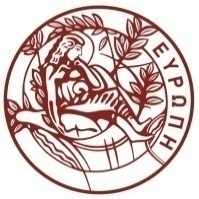 ΠΑΝΕΠΙΣΤΗΜΙΟ ΚΡΗΤΗΣΥΠΟΔ/ΝΣΗ ΟΙΚΟΝΟΜΙΚΗΣ ΔΙΑΧΕΙΡΙΣΗΣ ΤΜΗΜΑ ΠΡΟΜΗΘΕΙΩΝΚτήριο Διοίκησης Πανεπιστημιούπολη Βουτών 700 13  ΗράκλειοΤηλ. (2810) 393134Fax   (2810) 393408Τόπος ΔιαγωνισμούΧρόνος Διενέργειας ΔιαγωνισμούΧρόνος Διενέργειας ΔιαγωνισμούΚριτήριο ΚατακύρωσηςΠροϋπολογισμός ΔαπάνηςΥποδιεύθυνση Οικονομικής Διαχείρισης του Πανεπιστημίου Κρήτης,Τμήμα Προμηθειών - κτήριο Διοίκησης Ι – Πανεπιστημιούπολη Βουτών, ΗράκλειοΗμερομηνία28/06/2017Πλέον συμφέρουσα από οικονομική άποψη προσφορά μόνο βάσει τιμής65.000,00€Υποδιεύθυνση Οικονομικής Διαχείρισης του Πανεπιστημίου Κρήτης,Τμήμα Προμηθειών - κτήριο Διοίκησης Ι – Πανεπιστημιούπολη Βουτών, ΗράκλειοΗμέραΤετάρτηΠλέον συμφέρουσα από οικονομική άποψη προσφορά μόνο βάσει τιμής65.000,00€Υποδιεύθυνση Οικονομικής Διαχείρισης του Πανεπιστημίου Κρήτης,Τμήμα Προμηθειών - κτήριο Διοίκησης Ι – Πανεπιστημιούπολη Βουτών, ΗράκλειοΏρα‘ Ώρα10:00Πλέον συμφέρουσα από οικονομική άποψη προσφορά μόνο βάσει τιμής65.000,00€Αναθέτουσα ΑρχήΠανεπιστήμιο ΚρήτηςΚωδικός NUTSGR431Τίτλος προμήθειαςΠροκήρυξη διαγωνισμού για την ετήσια συντήρηση και επισκευή όλων των κλιματιστικών μηχανημάτων (ψύξης, θέρμανσης, αερισμού, εξαερισμού) τα οποία είναι εγκατεστημένα στα κτήρια του Πανεπιστημίου Κρήτης στο Ηράκλειο.Προϋπολογισμός Δαπάνης συμπεριλαμβανομένου ΦΠΑ65.000,00€  (52.419,35€ + ΦΠΑ 12.580,65€).ΧρηματοδότησηΔημόσιες ΕπενδύσειςΈργο 2014ΣΕ54600012Εγκεκριμένο Α∆Α:   6Ο5Υ4653Ο7-9ΩΧΑ∆ΑΜ: 17REQ006293460 2017-06-07Τόπος Υποβολής ΠροσφορώνΠανεπιστημιούπολη Βουτών, Κτήριο Διοίκησης Ι, 1ος όροφος, γραφείο 109Δικαιούμενοι συμμετοχήςΥποψήφιοι ή προσφέροντες και, σε περίπτωση ενώσεων, τα µέλη αυτών μπορούννα είναι φυσικά ή νομικά πρόσωπα εγκατεστημένα σε•κράτος-μέλος της Ένωσης•κράτος-µέλος του Ευρωπαϊκού Οικονομικού Χώρου (Ε.Ο.Χ.)•τρίτες χώρες που έχουν υπογράψει και κυρώσει τη Συμφωνία Δημοσίων Συμβάσεων•τρίτες χώρες που έχουν συνάψει διμερείς ή πολυμερείς συμφωνίες µε την Ένωση.Οι υποψήφιοι ή προσφέροντες δε θα πρέπει να εμπίπτουν σε κατάσταση σύγκρουσης συμφερόντων όπως αυτή ορίζεται στο άρθρο 24 του Ν. 4412/2016. Για τους υποψηφίους ή προσφέροντες δε θα πρέπει να συντρέχει κανένας λόγος αποκλεισμού από αυτούς που αναφέρονται στο άρθρο 73, 74 και 75παρ.2 του Ν. 4412/2016.Επίσης θα πρέπει να έχουν τουλάχιστον 5ετή εμπειρία σε αντίστοιχα έργα συντηρήσεων και να στελεχώνονται από Διπλωματούχο Μηχανολόγο ή Ηλεκτρολόγο Μηχανικό ο οποίος θα έχει την συνολική ευθύνη και θα επιβλέπει τα συνεργεία συντήρησης.Τρόπος Υποβολής ΠροσφορώνΣφραγισμένες προσφορές Στο Τμήμα Προμηθειών του Πανεπιστημίου στο Ηράκλειο (Κτήριο Διοίκησης 1, 1ος όροφος, γρ. 109)Καταληκτική Ημερομηνία Υποβολής Προσφορών27/06/2017 και ώρα 14:00Ημερομηνία Διεξαγωγής Διαγωνισμού28/06/2017 και ώρα 10:00 π.μ..Τόπος Διεξαγωγής ΔιαγωνισμούΤμήμα Προμηθειών του Πανεπιστημίου στο Ηράκλειο (Κτήριο Διοίκησης 1, 1ος όροφος, γρ. 108)Δημοσιότητα∆ΙΑΥΓΕΙΑΚΗΜ∆ΗΣΙστοσελίδα Πανεπιστημίου Κρήτης (www.uoc.gr)Ηλεκτρονική Εφημερίδα www.2810.grΧρόνος ισχύος προσφορώνΕκατόν είκοσι (120) ημέρεςΧρόνος πρόσβασης συμμετεχόντων στις προσφορέςΤρεις (3) εργάσιμες ημέρες από την ημερομηνία αποσφράγισης των προσφορών.Δικαιολογητικά ΣυμμετοχήςΑποδεικτικά έγγραφα νομιμοποίησης όπου απαιτούνται.ΦΕΚ ίδρυσης και τροποποιήσεις ή καταστατικό και τροποποιήσειςΕξουσιοδότηση υπογραφής του νομίμου εκπροσώπουΠαραστατικό εκπροσώπησης, αν οι οικονομικοί φορείς συμμετέχουν µε αντιπρόσωπο τους.ΤΥΠΟΠΟΙΗΜΕΝΟ ΕΝΤΥΠΟ ΥΠΕΥΘΥΝΗΣ ΔΗΛΩΣΗΣ (TEΥΔ)[άρθρου 79 παρ. 4 ν. 4412/2016 (Α 147) όπως παρατίθεται στο Παράρτημα Γ΄.To TEYΔ υποβάλλουν:οι  διαχειριστές  στις  περιπτώσεις  των εταιρειών περιορισμένης ευθύνης (Ε.Π.Ε.)και των προσωπικών εταιρειών (Ο.Ε. κα ιΕ.Ε.)ο Πρόεδρος και ο Διευθύνων Σύμβουλος του Διοικητικού Συμβουλίου για τις ανώνυμες εταιρείες (Α.Ε.)ο Πρόεδρος του Διοικητικού Συμβουλίου για τους Συνεταιρισμούς.Ο νόμιμος εκπρόσωπος σε κάθε άλλη περίπτωση νομικού προσώπου.Κάθε µέλος σε περίπτωση ένωσης προμηθευτών ή κοινοπραξίας.Υπεύθυνη Δήλωση με το όνομα του Διπλωματούχου Η/Μ Μηχανικού που θα έχει τη συνολική  ευθύνη και θα επιβλέπει τα συνεργεία συντήρησης. Υπεύθυνη Δήλωση του εν λόγω Διπλωματούχου Μηχανικού για την αποδοχή της ανάληψης ευθύνης.Υπεύθυνη Δήλωση της παρ. 4 του άρθρου 8 του ν.1599/1986(Α΄75), όπως εκάστοτε ισχύει, συμπληρωμένη σύμφωνα με το Παράρτημα Γ΄.Δεν απαιτείται βεβαίωση του γνησίου της υπογραφής από αρμόδια διοικητική αρχή ή τα ΚΕΠ. Οι ως άνω δηλώσεις, ανεξάρτητα από την αναγραφόμενη σε αυτήν ημερομηνία, αποκτούν βεβαία χρονολογία με την υποβολή της προσφοράς Τις υπεύθυνες δηλώσεις υποβάλλει ο νόμιμος εκπρόσωπος της εταιρείας. Βεβαιώσεις καλής εκτέλεσης που θα αποδεικνύουν τη ζητούμενη εμπειρία σε αντίστοιχα έργα συντηρήσεων κλιματισμού.Τεχνική ΠροσφοράΠεριλαμβάνει:Πλήρη περιγραφή των προσφερόμενων υπηρεσιών.Συμπλήρωση των φύλλων συμμόρφωσης όπου απαιτείται ή δήλωση συμμόρφωσης με τους όρους που αναφέρονται στο Παράρτημα Β.Οικονομική ΠροσφοράΠεριλαμβάνει:Τα οικονομικά στοιχεία της προσφοράς και συμπληρώνεται σύμφωνα με το Παράρτημα Β’ (και το υπόδειγμα πίνακα οικονομικής προσφοράς που περιλαμβάνεται στο εν λόγω Παράρτημα), σε χωριστό και σφραγισμένο φάκελο επί ποινή απορρίψεως.Οικονομική προσφορά η οποία είναι αόριστη και ανεπίδεκτη εκτίμησης ή τελεί υπό αίρεση, απορρίπτεται ως απαράδεκτη από την Επιτροπή του διαγωνισμού. Προσφορά που υπερβαίνει τον προϋπολογισμό ανά κτήριο, θα απορρίπτεται.Γλώσσα ΕγγράφωνΕλληνικήΚωδικοί CPV39717200-3ΤιμήΣτην τιμή συμπεριλαμβάνονται οι κρατήσεις, ο παρακρατούμενος φόρος και κάθε άλλη επιβάρυνσηΝόμισμαΕυρώ (€)Διενέργεια ΔιαγωνισμούΑποσφραγίζεται ο κυρίως φάκελος προσφοράς, ο φάκελος τωνδικαιολογητικών συμμετοχής καθώς και ο φάκελος της τεχνικής προσφοράς, εφόσον  προβλέπεται  από  την  παρούσα  διακήρυξη,  μονογράφονται από  το αρμόδιο όργανο όλα τα δικαιολογητικά   που υποβάλλονται κατά το στάδιο αυτό και η τεχνική προσφορά ανά φύλλο. Στη συνέχεια το αρμόδιο όργανο ελέγχει την πληρότητα των δικαιολογητικών συμμετοχής και αξιολογεί τις τεχνικές προσφορές σύμφωνα µε τους όρους της παρούσας διακήρυξης. Κατόπιν συντάσσει πρακτικό στο οποίο καταχωρεί όσους υπέβαλαν προσφορές, τα αποτελέσματα του ελέγχου των δικαιολογητικών συμμετοχής και της αξιολόγησης των τεχνικών προσφορών, καθώς και τους λόγους τυχόν απόρριψης συμμετεχόντων από τη συνέχεια του διαγωνισμού.Οι   φάκελοι   των   οικονομικών   προσφορών   δεν αποσφραγίζονται, αλλά μονογράφονται  από το παραπάνω όργανο και τοποθετούνται   σ’  ένα  νέο   φάκελο, ο  οποίος επίσης σφραγίζεται και υπογράφεται από το ίδιο όργανο και φυλάσσεται, προκειμένου να αποσφραγιστεί κατά την κρίση της επιτροπής, είτε ευθύς αμέσως  είτε τηνημερομηνία και ώρα που ορίζεται από το αρμόδιο όργανο µε ειδική πρόσκληση αυτών που έλαβαν μέρος στο διαγωνισμό µε σχετική ανακοίνωση που θα τους αποσταλεί.Οι φάκελοι των οικονομικών προσφορών, για όσες προσφορές δεν κρίθηκαν κατά την αξιολόγηση των τεχνικών και λοιπών στοιχείων αποδεκτές, δεν αποσφραγίζονται, αλλά επιστρέφονται μετά την ολοκλήρωση της διαδικασίας του διαγωνισμού..Στη διαδικασία αποσφράγισης των οικονομικών προσφορών η αρμόδια επιτροπή ανακοινώνει  τις τιμές σε  όλους τους συμμετέχοντες των οποίων έγιναν αποδεκτές οι προσφορές και συντάσσει το ανάλογο πρακτικό µε τα σχετικά αποτελέσματα.Η αποσφράγιση του φακέλου των δικαιολογητικών συμμετοχής, των τεχνικών προσφορών και των οικονομικών προσφορών, μπορούν να γίνουν σε μία δημόσια συνεδρίαση κατά την κρίση της επιτροπής.Μετά το πέρας του διαγωνισμού, η αρμόδια επιτροπή υποβάλλει προς το αρμόδιο διοικούν όργανο του Πανεπιστημίου Κρήτης, όλα τα σχετικά έγγραφα, τους φακέλους και τα πρακτικά διενέργειας του.Μετά την αξιολόγηση των προσφορών, και τη λήψη σχετικής απόφασης, η αναθέτουσα αρχή αποστέλλει σχετική έγγραφη ειδοποίηση στον προσφέροντα, στον οποίο πρόκειται να γίνει η κατακύρωση («προσωρινό ανάδοχο»), και τον καλεί να υποβάλει εντός προθεσμίας, δεκαπέντε (15) ημερών από την κοινοποίηση της σχετικής  ειδοποίησης σε αυτόν, τα πρωτότυπα ή αντίγραφα που εκδίδονται, σύμφωνα με τις διατάξεις του άρθρου 1 του ν. 4250/2014 (Α΄ 74) όλων των δικαιολογητικών  που περιγράφονται στην διακήρυξη, ως αποδεικτικά στοιχεία για τη μη συνδρομή των λόγων αποκλεισμού  του αρθ. 73, 74 και την παρ. 2 του αρθ. 75 του ν. 4412/2016.Αποδεικτικά στοιχεία:Για την απόδειξη της μη συνδρομής των λόγων αποκλεισμού του αρθ. 73 , 74 και 75 παρ. 2 του ν. 4412/2016 οι προσφέροντες οικονομικοί φορείς προσκομίζουν αντίστοιχα τα παρακάτω δικαιολογητικά:α) για την παράγραφο 1 του αρθ. 73 απόσπασμα του σχετικού μητρώου, όπως του ποινικού μητρώου ή, ελλείψει αυτού, ισοδύναμο έγγραφο που εκδίδεται από αρμόδια δικαστική ή διοικητική αρχή του κράτους-μέλους ή της χώρας καταγωγής ή της χώρας όπου είναι εγκατεστημένος ο οικονομικός φορέας, από το οποίο προκύπτει ότι πληρούνται αυτές οι προϋποθέσεις. Η υποχρέωση προσκόμισης του ως άνω αποσπάσματος αφορά και στα μέλη του διοικητικού, διευθυντικού ή εποπτικού οργάνου του εν λόγω οικονομικού φορέα ή στα πρόσωπα που έχουν εξουσία εκπροσώπησης, λήψης αποφάσεων ή ελέγχου σε αυτό κατά τα ειδικότερα αναφερόμενα στην ως άνω παράγραφο,β) για τις παραγράφους 2 και 4 περίπτωση β΄ του αρθ. 73 πιστοποιητικό που εκδίδεται από την αρμόδια αρχή του οικείου κράτους - μέλους ή χώρας Αν το κράτος-μέλος ή η εν λόγω χώρα δεν εκδίδει τέτοιου είδους έγγραφο ή πιστοποιητικό ή όπου το έγγραφο ή το πιστοποιητικό αυτό δεν καλύπτει όλες τις περιπτώσεις που αναφέρονται στις παραγράφους 1 και 2 και στην περίπτωση β΄ της παραγράφου 4του αρθ. 73, το έγγραφο ή το πιστοποιητικό μπορεί να αντικαθίσταται από ένορκη βεβαίωση ή, στα κράτη - μέλη ή στις χώρες όπου δεν προβλέπεται ένορκη βεβαίωση, από υπεύθυνη δήλωση του ενδιαφερομένου ενώπιον αρμόδιας δικαστικής ή διοικητικής αρχής, συμβολαιογράφου ή αρμόδιου επαγγελματικού ή εμπορικού οργανισμού του κράτους - μέλους ή της χώρας καταγωγής ή της χώρας όπου είναι εγκατεστημένος ο οικονομικός φορέας.Οι αρμόδιες δημόσιες αρχές παρέχουν, όπου κρίνεται αναγκαίο, επίσημη δήλωση στην οποία αναφέρεται ότι δεν εκδίδονται τα έγγραφα ή τα πιστοποιητικά της παρούσας παραγράφου ή ότι τα έγγραφα αυτά δεν καλύπτουν όλες τις περιπτώσεις που αναφέρονται στις παραγράφους 1 και 2 και στην περίπτωση β΄ της παραγράφου 4του αρθ. 73.Για τις λοιπές περιπτώσεις της παραγράφου 4του αρθ. 73  υπεύθυνη δήλωση του προσφέροντος οικονομικού φορέα ενώπιον αρμόδιας δικαστικής ή διοικητικής αρχής, συμβολαιογράφου ή αρμόδιου επαγγελματικού ή εμπορικού οργανισμού του κράτους - μέλους ή της χώρας καταγωγής ή της χώρας εγκατάστασής του ότι δεν συντρέχουν στο πρόσωπό του οι οριζόμενοι στην παράγραφο λόγοι αποκλεισμού.γ) για το αρθρ. 74  υπεύθυνη δήλωση του προσφέροντος οικονομικού φορέα ενώπιον αρμόδιας δικαστικής ή διοικητικής αρχής, συμβολαιογράφου ή αρμόδιου επαγγελματικού ή εμπορικού οργανισμού του κράτους - μέλους ή της χώρας καταγωγής ή της χώρας εγκατάστασής του ότι δεν έχει εκδοθεί σε βάρος του απόφαση αποκλεισμού, σύμφωνα με το άρθρο 74 του ν. 4412/2016.δ)Για την απόδειξη της απαίτησης του άρθρου 75 παρ. 2 του  ν. 4412/2016 (απόδειξη καταλληλόλητας για την άσκηση επαγγελματικής δραστηριότητας) προσκομίζουν πιστοποιητικό/βεβαίωση του οικείου επαγγελματικού ή εμπορικού μητρώου του κράτους εγκατάστασης. Οι οικονομικοί φορείς που είναι εγκατεστημένοι σε κράτος μέλος της Ευρωπαϊκής Ένωσης προσκομίζουν πιστοποιητικό/βεβαίωση του αντίστοιχου επαγγελματικού ή εμπορικού μητρώου του Παραρτήματος XI του Προσαρτήματος Α΄ του ν. 4412/2016, με το οποίο πιστοποιείται αφενός η εγγραφή τους σε αυτό και αφετέρου το ειδικό επάγγελμά τους. Στην περίπτωση που χώρα δεν τηρεί τέτοιο μητρώο, το έγγραφο ή το πιστοποιητικό μπορεί να αντικαθίσταται από ένορκη βεβαίωση ή, στα κράτη - μέλη ή στις χώρες όπου δεν προβλέπεται ένορκη βεβαίωση, από υπεύθυνη δήλωση του ενδιαφερομένου ενώπιον αρμόδιας δικαστικής ή διοικητικής αρχής, συμβολαιογράφου ή αρμόδιου επαγγελματικού ή εμπορικού οργανισμού της χώρας καταγωγής ή της χώρας όπου είναι εγκατεστημένος ο οικονομικός φορέας ότι δεν τηρείται τέτοιο μητρώο και ότι ασκεί τη δραστηριότητα που απαιτείται για την εκτέλεση του αντικειμένου της υπό ανάθεση σύμβασης.Οι  εγκατεστημένοι στην Ελλάδα οικονομικοί φορείς προσκομίζουν βεβαίωση εγγραφής στο Βιοτεχνικό ή Εμπορικό ή Βιομηχανικό Επιμελητήριο ή στο Μητρώο Κατασκευαστών Αμυντικού Υλικού Οι ενώσεις οικονομικών φορέων που υποβάλλουν κοινή προσφορά, υποβάλλουν τα παραπάνω, κατά περίπτωση δικαιολογητικά, για κάθε οικονομικό φορέα που συμμετέχει στην ένωση, σύμφωνα με τα ειδικότερα προβλεπόμενα στο άρθρο 19 παρ. 2 του ν. 4412/2016.Μετά την παραλαβή των ως άνω δικαιολογητικών γίνεται η αποσφράγιση του σχετικού φακέλου και ο έλεγχος των ως άνω δικαιολογητικών. Εάν  διαπιστωθεί ότι δεν έχουν προσκομισθεί δικαιολογητικά  ή υπάρχουν ελλείψεις σε αυτά που υποβλήθηκαν, παρέχεται προθεσμία στον προσωρινό ανάδοχο να τα προσκομίσει ή να τα συμπληρώσει εντός πέντε (5) ημερών από την κοινοποίηση σχετικής έγγραφης ειδοποίησης, Η αναθέτουσα αρχή μπορεί αιτιολογημένα να παρατείνει την ως άνω προθεσμία κατ’ ανώτατο όριο για δεκαπέντε (15) επιπλέον ημέρες. Όσοι υπέβαλαν παραδεκτές προσφορές λαμβάνουν γνώση των παραπάνω δικαιολογητικών που κατατέθηκαν.Ο προσωρινός ανάδοχος κηρύσσεται έκπτωτος, καταπίπτει υπέρ της αναθέτουσας αρχής η εγγύηση συμμετοχής του και η κατακύρωση γίνεται στον προσφέροντα που υπέβαλε την αμέσως επόμενη πλέον συμφέρουσα από οικονομική άποψη προσφορά, τηρουμένης της ανωτέρω διαδικασίας, εάν:i)  κατά τον έλεγχο των παραπάνω δικαιολογητικών διαπιστωθεί ότι τα στοιχεία που δηλώθηκαν με το Τ.Ε.Υ.Δ., είναι ψευδή ή ανακριβή, ή ii)  δεν υποβληθούν στο προκαθορισμένο χρονικό διάστημα τα απαιτούμενα πρωτότυπα ή αντίγραφα των παραπάνω δικαιολογητικών ή iii) από τα δικαιολογητικά που προσκομίσθηκαν νομίμως και εμπροθέσμως, δεν αποδεικνύονται οι όροι και οι προϋποθέσεις συμμετοχής Σε περίπτωση έγκαιρης και προσήκουσας ενημέρωσης της αναθέτουσας αρχής για μεταβολές στις προϋποθέσεις τις οποίες ο προσωρινός ανάδοχος είχε δηλώσει με το Τ.Ε.Υ.Δ., ότι πληροί, οι οποίες επήλθαν ή για τις οποίες έλαβε γνώση μετά την δήλωση και μέχρι την ημέρα της έγγραφης ειδοποίησης για την προσκόμιση των δικαιολογητικών κατακύρωσης (οψιγενείς μεταβολές), δεν καταπίπτει υπέρ της αναθέτουσας αρχής η εγγύηση συμμετοχής του. Αν κανένας από τους προσφέροντες δεν υποβάλλει αληθή ή ακριβή δήλωση ή δεν προσκομίσει ένα ή περισσότερα από τα απαιτούμενα δικαιολογητικά ή δεν αποδείξει ότι πληροί τα κριτήρια ποιοτικής επιλογής σύμφωνα με την παρούσα διακήρυξη, η διαδικασία ματαιώνεται. Η διαδικασία ελέγχου των παραπάνω δικαιολογητικών ολοκληρώνεται με τη σύνταξη πρακτικού από την Επιτροπή του Διαγωνισμού και τη διαβίβαση του φακέλου στο αποφαινόμενο όργανο της αναθέτουσας αρχής για τη λήψη απόφασης είτε για την κατακύρωση της σύμβασης είτε για τη ματαίωση της διαδικασίας είτε για την κήρυξη του προσωρινού αναδόχου ως εκπτώτου. Τα αποτελέσματα του ελέγχου των παραπάνω δικαιολογητικών και της εισήγησης της Επιτροπής επικυρώνονται με την απόφαση κατακύρωσης.Η αναθέτουσα αρχή μπορεί επίσης, σε οποιοδήποτε χρονικό σημείο της διαδικασίας, να ζητεί από τους προσφέροντες να υποβάλλουν και περαιτέρω δικαιολογητικά, πέραν αυτών που ορίζονται στην παράγραφο «ΔΙΚΑΙΟΛΟΓΗΤΙΚΑ ΣΥΜΜΕΤΟΧΗΣ» όταν αυτό απαιτείται για την ορθή διεξαγωγή της διαδικασίας Το ως άνω πρακτικό επικυρώνεται με απόφαση της αναθέτουσας αρχής (απόφαση κατακύρωσης). Η υποβολή μόνο μιας προσφοράς δεν αποτελεί κώλυμα για τη συνέχιση της διαδικασίας και την ανάθεση της σύμβασης.ΠροσφοράΟι συμμετέχοντες μπορούν να καταθέσουν προσφορά για το σύνολο των κτηρίων ή για ένα μέρος αυτών. Η αξιολόγηση των προσφορών θα γίνει ανά κτήριο.Κριτήριο ΚατακύρωσηςΗ  πλέον συμφέρουσα από οικονομική άποψη προσφορά μόνο βάσει τιμής. Κατάρτιση σύμβασης – Γενικοί όροι σύμβασηςΗ αναθέτουσα αρχή κοινοποιεί αμέσως την απόφαση κατακύρωσης, μαζί με αντίγραφο όλων των πρακτικών της διαδικασίας ελέγχου και αξιολόγησης των προσφορών σε κάθε προσφέροντα με κάθε πρόσφορο τρόπο, όπως με τηλεομοιοτυπία, ηλεκτρονικό ταχυδρομείο κ.λπ., επί αποδείξει. Εφόσον παρέλθει άπρακτη η προθεσμία άσκησης ενστάσεων (κατά τα οριζόμενα στο αρ. 127 του ν. 4412/2016) η αναθέτουσα αρχή προσκαλεί τον ανάδοχο να προσέλθει για την υπογραφή του συμφωνητικού εντός είκοσι (20) ημερών από την κοινοποίηση σχετικής έγγραφης ειδικής πρόσκλησης. Πριν ή κατά την υπογραφή του συμφωνητικού ο ανάδοχος ή οι ανάδοχοι  υποχρεούνται να προσκομίσουν Εγγυητική Επιστολή καλής εκτέλεσης κατά τα οριζόμενα στο Άρθρο 72 του Ν. 4412 /16, ποσού ίσου με το 5 % της συμβατικής αξίας προ ΦΠΑ.Αν περάσει η προθεσμία των ανωτέρω είκοσι (20) ημερών χωρίς ο Ανάδοχος να έχει παρουσιαστεί για να υπογράψει τη Σύμβαση, κηρύσσεται έκπτωτος και η κατακύρωση γίνεται στον προσφέροντα που υπέβαλε την αμέσως επόμενη πλέον συμφέρουσα από οικονομική άποψη (βάσει τιμής) προσφορά. Αν κανένας από τους προσφέροντες δεν προσέλθει για την υπογραφή της σύμβασης, η διαδικασία ανάθεσης ματαιώνεται, σύμφωνα με την περίπτωση δ’ της παρ. 2 του άρθρου 106 του Ν. 4412/2016. Η Σύμβαση δύναται να τροποποιηθεί υπό τους όρους του άρθρου 132 του Ν. 4412/2016 και ύστερα από γνωμοδότηση του αρμοδίου οργάνου. Στη σύμβαση που θα υπογραφεί με τον ανάδοχο θα περιληφθεί ειδική ρήτρα βάσει της οποίας ο ανάδοχος ή οι νόμιμοι εκπρόσωποί του δεσμεύονται ότι θα τηρούν τις υποχρεώσεις στους τομείς του περιβαλλοντικού, κοινωνικοασφαλιστικού και εργατικού δικαίου που έχουν θεσπιστεί με το δίκαιο της Ένωσης, το εθνικό δίκαιο, συλλογικές συμβάσεις ή διεθνείς διατάξεις περιβαλλοντικού, κοινωνικοασφαλιστικού και εργατικού δικαίου οι οποίες απαριθμούνται στο Παράρτημα Χ του Προσαρτήματος Α του Ν. 4412/2016. Η αναθέτουσα αρχή μπορεί, υπό τις προϋποθέσεις που ορίζουν οι κείμενες διατάξεις να καταγγείλει τη σύμβαση κατά τη διάρκεια της εκτέλεσης της υπό τους όρους του άρθρου 133 του Ν. 4412/2016. Χρόνος & Τόπος συντηρήσεωνΌλες οι προσφερόμενες υπηρεσίες θα προσφέρονται στις εγκαταστάσεις του Πανεπιστημίου Κρήτης στο Ηράκλειο.  Η ημερομηνία έναρξης της σύμβασης είναι η ημερομηνία υπογραφής της και θα έχει διάρκεια ένα (1) έτος.Τρόπος ΠληρωμήςΗ πληρωμή μπορεί να γίνει και τμηματικά, σε δύο δόσεις. Η πρώτη δόση μπορεί να καταβληθεί μετά το πέρας του εξαμήνου και οπωσδήποτε μετά την ολοκλήρωση της 1ης επέμβασης για ποσό ίσο ή μικρότερο με το μισό (1/2) της συνολικής αμοιβής, ενώ δεύτερη δόση θα καταβληθεί μετά τη λήξη της σύμβασης για το υπόλοιπο ποσό.  Η κάθε δόση θα εξοφλείται με βεβαίωση της αρμόδιας επιτροπής ότι πραγματοποιήθηκαν οι υπηρεσίες και με τακτικό χρηματικό ένταλμα που θα εκδοθεί με βάση το τιμολόγιο του αναδόχου και θα θεωρηθεί από την αρμόδια υπηρεσία του Ελεγκτικού Συνεδρίου.Η Υπηρεσία διατηρεί το δικαίωμα να ζητήσει από τους συμμετέχοντες στοιχεία απαραίτητα για την τεκμηρίωση των προσφερόμενων τιμών, οι δε προμηθευτές υποχρεούνται να παρέχουν αυτά. Τα έξοδα αλληλογραφίας, προμήθεια Τράπεζας κ.λ.π. βαρύνουν τον ανάδοχο και δεν λαμβάνονται υπόψη κατά τον υπολογισμό της αξίας.ΚρατήσειςΤον Ανάδοχο βαρύνουν οι υπέρ τρίτων κρατήσεις, ως και κάθε άλλη επιβάρυνση, σύμφωνα με την κείμενη νομοθεσία, μη συμπεριλαμβανομένου Φ.Π.Α., για την παράδοση του υλικού στον τόπο και με τον τρόπο που προβλέπεται στα έγγραφα της σύμβασης. Ιδίως βαρύνεται με τις ακόλουθες κρατήσεις: α) Κράτηση 0,06% η οποία υπολογίζεται επί της αξίας κάθε πληρωμής προ φόρων και κρατήσεων της αρχικής, καθώς και κάθε συμπληρωματικής σύμβασης Υπέρ της Ενιαίας Ανεξάρτητης Αρχής Δημοσίων Συμβάσεων επιβάλλεται (άρθρο 4 Ν.4013/2011 όπως ισχύει)β) Κράτηση ύψους 0,02% υπέρ του Δημοσίου, η οποία υπολογίζεται επί της αξίας, εκτός ΦΠΑ, της αρχικής, καθώς και κάθε συμπληρωματικής σύμβασης. Το ποσό αυτό παρακρατείται σε κάθε πληρωμή από την αναθέτουσα αρχή στο όνομα και για λογαριασμό της Γενικής Διεύθυνσης Δημοσίων Συμβάσεων και Προμηθειών σύμφωνα με την παρ. 6 του άρθρου 36 του ν. 4412/2016γ) Κράτηση ύψους 0,06% υπέρ της ΑΕΠΠ, η οποία υπολογίζεται επί της αξίας, εκτός ΦΠΑ, της αρχικής, καθώς και κάθε συμπληρωματικής σύμβασης. Το ποσό αυτό παρακρατείται σε κάθε πληρωμή από την αναθέτουσα αρχή στο όνομα και για λογαριασμό της ΑΕΠΠ σύμφωνα με την παρ. 3 του άρθρου 350 του ν. 4412/2016Οι υπέρ τρίτων κρατήσεις υπόκεινται στο εκάστοτε ισχύον αναλογικό τέλος χαρτοσήμου 3% και στην επ’ αυτού εισφορά υπέρ ΟΓΑ 20%.Με κάθε πληρωμή θα γίνεται η προβλεπόμενη από την κείμενη νομοθεσία παρακράτηση φόρου εισοδήματος επί του καθαρού ποσού.Πίνακας ΠροσφοράςΠίνακας ΠροσφοράςΠίνακας ΠροσφοράςΠίνακας Προσφοράςα/αΚτήριοΤεμάχια 
(Σύνολο)Προϋπολογισμός 
με ΦΠΑ (€)Προσφερόμενη Τιμή 
με ΦΠΑ (€)1Βιολογίας2427.7002Φυσικής1464.7003Χημείας33010.0004Φοιτητικό Κέντρο692.0005Αθλητικό Κέντρο114006Θερμοκήπιο135007Ιατρικής2438.0008Διοίκησης Α1153.3009Διοίκησης Β461.30010Μαθηματικών3509.80011Επιστήμης Υπολογιστών (Τ.Ε.Υ.)3239.30012Μουσείο Φυσ. Ιστορίας (Μ.Φ.Ι.Κ.)762.40013Λεωφ. Κνωσού1695.600Σύνολο2.13365.000Ανάλυση Τεμαχίων ανά Κτήριο και ΕίδοςΑνάλυση Τεμαχίων ανά Κτήριο και ΕίδοςΑνάλυση Τεμαχίων ανά Κτήριο και ΕίδοςΑνάλυση Τεμαχίων ανά Κτήριο και ΕίδοςΑνάλυση Τεμαχίων ανά Κτήριο και ΕίδοςΑνάλυση Τεμαχίων ανά Κτήριο και ΕίδοςΚτήριοΤεμάχιαΤεμάχιαΤεμάχιαΤεμάχιαΤεμάχιαΚτήριοΔΙΑΙΡΟΥΜΕΝΕΣ ΜΟΝΑΔΕΣVRVMONOBLOCKVAMΣΥΝΟΛΑΒΙΟΛΟΓΙΑ72135323242ΦΥΣΙΚΗΣ329519146ΧΗΜΕΙΑ3426432330ΦΟΙΤΗΤΙΚΟ ΚΕΝΤΡΟ3541269ΑΘΛΗΤΙΚΟ ΚΕΝΤΡΟ9211ΘΕΡΜΟΚΗΠΙΟ1313ΙΑΤΡΙΚΗ 1438569243ΔΙΟΙΚΗΤΗΡΙΟ Α177325115ΔΙΟΙΚΗΤΗΡΙΟ Β435746ΜΑΘΗΜΑΤΙΚΟΥ124132391350Τ.Ε.Υ.124107587323Μ.Φ.Ι.Κ.32301476Λ. ΚΝΩΣΟΥ631033169Συνολικά Τεμάχια6701.1131142362.133Υπόδειγμα πίνακα καταγραφής σε έντυπη και ηλεκτρονική μορφήΥπόδειγμα πίνακα καταγραφής σε έντυπη και ηλεκτρονική μορφήΥπόδειγμα πίνακα καταγραφής σε έντυπη και ηλεκτρονική μορφήΥπόδειγμα πίνακα καταγραφής σε έντυπη και ηλεκτρονική μορφήΥπόδειγμα πίνακα καταγραφής σε έντυπη και ηλεκτρονική μορφήΥπόδειγμα πίνακα καταγραφής σε έντυπη και ηλεκτρονική μορφήΥπόδειγμα πίνακα καταγραφής σε έντυπη και ηλεκτρονική μορφήΥπόδειγμα πίνακα καταγραφής σε έντυπη και ηλεκτρονική μορφήΥπόδειγμα πίνακα καταγραφής σε έντυπη και ηλεκτρονική μορφήΥπόδειγμα πίνακα καταγραφής σε έντυπη και ηλεκτρονική μορφήΥπόδειγμα πίνακα καταγραφής σε έντυπη και ηλεκτρονική μορφήΥπόδειγμα πίνακα καταγραφής σε έντυπη και ηλεκτρονική μορφήΥπόδειγμα πίνακα καταγραφής σε έντυπη και ηλεκτρονική μορφήΥπόδειγμα πίνακα καταγραφής σε έντυπη και ηλεκτρονική μορφήΥπόδειγμα πίνακα καταγραφής σε έντυπη και ηλεκτρονική μορφήΥπόδειγμα πίνακα καταγραφής σε έντυπη και ηλεκτρονική μορφήΥπόδειγμα πίνακα καταγραφής σε έντυπη και ηλεκτρονική μορφήΥπόδειγμα πίνακα καταγραφής σε έντυπη και ηλεκτρονική μορφήΥπόδειγμα πίνακα καταγραφής σε έντυπη και ηλεκτρονική μορφήΥπόδειγμα πίνακα καταγραφής σε έντυπη και ηλεκτρονική μορφήΥπόδειγμα πίνακα καταγραφής σε έντυπη και ηλεκτρονική μορφήΥπόδειγμα πίνακα καταγραφής σε έντυπη και ηλεκτρονική μορφήΥπόδειγμα πίνακα καταγραφής σε έντυπη και ηλεκτρονική μορφήΚτήριοΚωδικός ΧώρουΚωδικός ΧώρουΤύπος εσωτερικού μηχανήματοςΤύπος εσωτερικού μηχανήματοςΨυκτική Ισχύς (kw) εσωτερικούΨυκτική Ισχύς (kw) εσωτερικούSerial NumberSerial NumberΚατασκευαστήςΟμάδαΟμάδαΤύπος εξωτερΜηχαν/τοςΤύπος εξωτερΜηχαν/τοςΨυκτική Ισχύς (kw) εξωτερ.Ψυκτική Ισχύς (kw) εξωτερ.Ψυκτική Ισχύς (kw) εξωτερ.Serial NumberSerial NumberΚατασκευαστήςπ.χ.π.χ.π.χ.π.χ.π.χ.π.χ.  π.χ.  ..................................π.χ.π.χ. π.χ. π.χ.π.χ.π.χ.π.χ.π.χ.................................π.χ.Προκατα-σκευασμένα"Π104""Π104"FXYAP63KFXYAP63K7.1 – 8.07.1 – 8.0..................................DAIKINΣύστημα "Π" Σύστημα "Π" RSEYP24KRSEYP24K65.765.765.7............................DAIKINΠροκατα-σκευασμένα"Π106""Π106"FXYAP40KFXYAP40K........................................................DAIKINΣύστημα "Π" Σύστημα "Π" RSEYP24KRSEYP24K65.765.765.7..............................DAIKINΣημείωση: Η στήλη «Ομάδα», συμπληρώνεται οπωσδήποτε στις περιπτώσεις εκείνες που περισσότερα του ενός εσωτερικά μηχανήματα υποστηρίζονται από ένα ή περισσότερα εξωτερικά μηχανήματα τα οποία συνεργάζονται και λειτουργούν σαν ενιαία ομάδα (σύστημα).Σημείωση: Η στήλη «Ομάδα», συμπληρώνεται οπωσδήποτε στις περιπτώσεις εκείνες που περισσότερα του ενός εσωτερικά μηχανήματα υποστηρίζονται από ένα ή περισσότερα εξωτερικά μηχανήματα τα οποία συνεργάζονται και λειτουργούν σαν ενιαία ομάδα (σύστημα).Σημείωση: Η στήλη «Ομάδα», συμπληρώνεται οπωσδήποτε στις περιπτώσεις εκείνες που περισσότερα του ενός εσωτερικά μηχανήματα υποστηρίζονται από ένα ή περισσότερα εξωτερικά μηχανήματα τα οποία συνεργάζονται και λειτουργούν σαν ενιαία ομάδα (σύστημα).Σημείωση: Η στήλη «Ομάδα», συμπληρώνεται οπωσδήποτε στις περιπτώσεις εκείνες που περισσότερα του ενός εσωτερικά μηχανήματα υποστηρίζονται από ένα ή περισσότερα εξωτερικά μηχανήματα τα οποία συνεργάζονται και λειτουργούν σαν ενιαία ομάδα (σύστημα).Σημείωση: Η στήλη «Ομάδα», συμπληρώνεται οπωσδήποτε στις περιπτώσεις εκείνες που περισσότερα του ενός εσωτερικά μηχανήματα υποστηρίζονται από ένα ή περισσότερα εξωτερικά μηχανήματα τα οποία συνεργάζονται και λειτουργούν σαν ενιαία ομάδα (σύστημα).Σημείωση: Η στήλη «Ομάδα», συμπληρώνεται οπωσδήποτε στις περιπτώσεις εκείνες που περισσότερα του ενός εσωτερικά μηχανήματα υποστηρίζονται από ένα ή περισσότερα εξωτερικά μηχανήματα τα οποία συνεργάζονται και λειτουργούν σαν ενιαία ομάδα (σύστημα).Σημείωση: Η στήλη «Ομάδα», συμπληρώνεται οπωσδήποτε στις περιπτώσεις εκείνες που περισσότερα του ενός εσωτερικά μηχανήματα υποστηρίζονται από ένα ή περισσότερα εξωτερικά μηχανήματα τα οποία συνεργάζονται και λειτουργούν σαν ενιαία ομάδα (σύστημα).Σημείωση: Η στήλη «Ομάδα», συμπληρώνεται οπωσδήποτε στις περιπτώσεις εκείνες που περισσότερα του ενός εσωτερικά μηχανήματα υποστηρίζονται από ένα ή περισσότερα εξωτερικά μηχανήματα τα οποία συνεργάζονται και λειτουργούν σαν ενιαία ομάδα (σύστημα).Σημείωση: Η στήλη «Ομάδα», συμπληρώνεται οπωσδήποτε στις περιπτώσεις εκείνες που περισσότερα του ενός εσωτερικά μηχανήματα υποστηρίζονται από ένα ή περισσότερα εξωτερικά μηχανήματα τα οποία συνεργάζονται και λειτουργούν σαν ενιαία ομάδα (σύστημα).Σημείωση: Η στήλη «Ομάδα», συμπληρώνεται οπωσδήποτε στις περιπτώσεις εκείνες που περισσότερα του ενός εσωτερικά μηχανήματα υποστηρίζονται από ένα ή περισσότερα εξωτερικά μηχανήματα τα οποία συνεργάζονται και λειτουργούν σαν ενιαία ομάδα (σύστημα).Σημείωση: Η στήλη «Ομάδα», συμπληρώνεται οπωσδήποτε στις περιπτώσεις εκείνες που περισσότερα του ενός εσωτερικά μηχανήματα υποστηρίζονται από ένα ή περισσότερα εξωτερικά μηχανήματα τα οποία συνεργάζονται και λειτουργούν σαν ενιαία ομάδα (σύστημα).Σημείωση: Η στήλη «Ομάδα», συμπληρώνεται οπωσδήποτε στις περιπτώσεις εκείνες που περισσότερα του ενός εσωτερικά μηχανήματα υποστηρίζονται από ένα ή περισσότερα εξωτερικά μηχανήματα τα οποία συνεργάζονται και λειτουργούν σαν ενιαία ομάδα (σύστημα).Σημείωση: Η στήλη «Ομάδα», συμπληρώνεται οπωσδήποτε στις περιπτώσεις εκείνες που περισσότερα του ενός εσωτερικά μηχανήματα υποστηρίζονται από ένα ή περισσότερα εξωτερικά μηχανήματα τα οποία συνεργάζονται και λειτουργούν σαν ενιαία ομάδα (σύστημα).Σημείωση: Η στήλη «Ομάδα», συμπληρώνεται οπωσδήποτε στις περιπτώσεις εκείνες που περισσότερα του ενός εσωτερικά μηχανήματα υποστηρίζονται από ένα ή περισσότερα εξωτερικά μηχανήματα τα οποία συνεργάζονται και λειτουργούν σαν ενιαία ομάδα (σύστημα).Σημείωση: Η στήλη «Ομάδα», συμπληρώνεται οπωσδήποτε στις περιπτώσεις εκείνες που περισσότερα του ενός εσωτερικά μηχανήματα υποστηρίζονται από ένα ή περισσότερα εξωτερικά μηχανήματα τα οποία συνεργάζονται και λειτουργούν σαν ενιαία ομάδα (σύστημα).Σημείωση: Η στήλη «Ομάδα», συμπληρώνεται οπωσδήποτε στις περιπτώσεις εκείνες που περισσότερα του ενός εσωτερικά μηχανήματα υποστηρίζονται από ένα ή περισσότερα εξωτερικά μηχανήματα τα οποία συνεργάζονται και λειτουργούν σαν ενιαία ομάδα (σύστημα).Σημείωση: Η στήλη «Ομάδα», συμπληρώνεται οπωσδήποτε στις περιπτώσεις εκείνες που περισσότερα του ενός εσωτερικά μηχανήματα υποστηρίζονται από ένα ή περισσότερα εξωτερικά μηχανήματα τα οποία συνεργάζονται και λειτουργούν σαν ενιαία ομάδα (σύστημα).Σημείωση: Η στήλη «Ομάδα», συμπληρώνεται οπωσδήποτε στις περιπτώσεις εκείνες που περισσότερα του ενός εσωτερικά μηχανήματα υποστηρίζονται από ένα ή περισσότερα εξωτερικά μηχανήματα τα οποία συνεργάζονται και λειτουργούν σαν ενιαία ομάδα (σύστημα).Σημείωση: Η στήλη «Ομάδα», συμπληρώνεται οπωσδήποτε στις περιπτώσεις εκείνες που περισσότερα του ενός εσωτερικά μηχανήματα υποστηρίζονται από ένα ή περισσότερα εξωτερικά μηχανήματα τα οποία συνεργάζονται και λειτουργούν σαν ενιαία ομάδα (σύστημα).Σημείωση: Η στήλη «Ομάδα», συμπληρώνεται οπωσδήποτε στις περιπτώσεις εκείνες που περισσότερα του ενός εσωτερικά μηχανήματα υποστηρίζονται από ένα ή περισσότερα εξωτερικά μηχανήματα τα οποία συνεργάζονται και λειτουργούν σαν ενιαία ομάδα (σύστημα).ΠΡΟΣ(1):ΠΑΝΕΠΙΣΤΗΜΙΟ ΚΡΗΤΗΣΠΑΝΕΠΙΣΤΗΜΙΟ ΚΡΗΤΗΣΠΑΝΕΠΙΣΤΗΜΙΟ ΚΡΗΤΗΣΠΑΝΕΠΙΣΤΗΜΙΟ ΚΡΗΤΗΣΠΑΝΕΠΙΣΤΗΜΙΟ ΚΡΗΤΗΣΠΑΝΕΠΙΣΤΗΜΙΟ ΚΡΗΤΗΣΠΑΝΕΠΙΣΤΗΜΙΟ ΚΡΗΤΗΣΠΑΝΕΠΙΣΤΗΜΙΟ ΚΡΗΤΗΣΠΑΝΕΠΙΣΤΗΜΙΟ ΚΡΗΤΗΣΠΑΝΕΠΙΣΤΗΜΙΟ ΚΡΗΤΗΣΠΑΝΕΠΙΣΤΗΜΙΟ ΚΡΗΤΗΣΠΑΝΕΠΙΣΤΗΜΙΟ ΚΡΗΤΗΣΠΑΝΕΠΙΣΤΗΜΙΟ ΚΡΗΤΗΣΠΑΝΕΠΙΣΤΗΜΙΟ ΚΡΗΤΗΣΠΑΝΕΠΙΣΤΗΜΙΟ ΚΡΗΤΗΣΟ – Η Όνομα:Επώνυμο:Επώνυμο:Επώνυμο:Όνομα και Επώνυμο Πατέρα: Όνομα και Επώνυμο Πατέρα: Όνομα και Επώνυμο Πατέρα: Όνομα και Επώνυμο Πατέρα: Όνομα και Επώνυμο Μητέρας:Όνομα και Επώνυμο Μητέρας:Όνομα και Επώνυμο Μητέρας:Όνομα και Επώνυμο Μητέρας:Ημερομηνία γέννησης(2): Ημερομηνία γέννησης(2): Ημερομηνία γέννησης(2): Ημερομηνία γέννησης(2): Τόπος Γέννησης:Τόπος Γέννησης:Τόπος Γέννησης:Τόπος Γέννησης:Αριθμός Δελτίου Ταυτότητας:Αριθμός Δελτίου Ταυτότητας:Αριθμός Δελτίου Ταυτότητας:Αριθμός Δελτίου Ταυτότητας:Τηλ:Τηλ:Τόπος Κατοικίας:Τόπος Κατοικίας:Οδός:Αριθ:ΤΚ:Αρ. Τηλεομοιοτύπου (Fax):Αρ. Τηλεομοιοτύπου (Fax):Αρ. Τηλεομοιοτύπου (Fax):Δ/νση Ηλεκτρ. Ταχυδρομείου(Εmail):Δ/νση Ηλεκτρ. Ταχυδρομείου(Εmail):Με ατομική μου ευθύνη και γνωρίζοντας τις κυρώσεις (3), που προβλέπονται από τις διατάξεις της παρ. 6 του άρθρου 22 του Ν. 1599/1986, δηλώνω ότι:Με ατομική μου ευθύνη και γνωρίζοντας τις κυρώσεις (3), που προβλέπονται από τις διατάξεις της παρ. 6 του άρθρου 22 του Ν. 1599/1986, δηλώνω ότι:Με ατομική μου ευθύνη και γνωρίζοντας τις κυρώσεις (3), που προβλέπονται από τις διατάξεις της παρ. 6 του άρθρου 22 του Ν. 1599/1986, δηλώνω ότι:Με ατομική μου ευθύνη και γνωρίζοντας τις κυρώσεις (3), που προβλέπονται από τις διατάξεις της παρ. 6 του άρθρου 22 του Ν. 1599/1986, δηλώνω ότι:Με ατομική μου ευθύνη και γνωρίζοντας τις κυρώσεις (3), που προβλέπονται από τις διατάξεις της παρ. 6 του άρθρου 22 του Ν. 1599/1986, δηλώνω ότι:Με ατομική μου ευθύνη και γνωρίζοντας τις κυρώσεις (3), που προβλέπονται από τις διατάξεις της παρ. 6 του άρθρου 22 του Ν. 1599/1986, δηλώνω ότι:Με ατομική μου ευθύνη και γνωρίζοντας τις κυρώσεις (3), που προβλέπονται από τις διατάξεις της παρ. 6 του άρθρου 22 του Ν. 1599/1986, δηλώνω ότι:Με ατομική μου ευθύνη και γνωρίζοντας τις κυρώσεις (3), που προβλέπονται από τις διατάξεις της παρ. 6 του άρθρου 22 του Ν. 1599/1986, δηλώνω ότι:Με ατομική μου ευθύνη και γνωρίζοντας τις κυρώσεις (3), που προβλέπονται από τις διατάξεις της παρ. 6 του άρθρου 22 του Ν. 1599/1986, δηλώνω ότι:Με ατομική μου ευθύνη και γνωρίζοντας τις κυρώσεις (3), που προβλέπονται από τις διατάξεις της παρ. 6 του άρθρου 22 του Ν. 1599/1986, δηλώνω ότι:Με ατομική μου ευθύνη και γνωρίζοντας τις κυρώσεις (3), που προβλέπονται από τις διατάξεις της παρ. 6 του άρθρου 22 του Ν. 1599/1986, δηλώνω ότι:Με ατομική μου ευθύνη και γνωρίζοντας τις κυρώσεις (3), που προβλέπονται από τις διατάξεις της παρ. 6 του άρθρου 22 του Ν. 1599/1986, δηλώνω ότι:Με ατομική μου ευθύνη και γνωρίζοντας τις κυρώσεις (3), που προβλέπονται από τις διατάξεις της παρ. 6 του άρθρου 22 του Ν. 1599/1986, δηλώνω ότι:1.	η προσφορά συντάχθηκε σύμφωνα με τους όρους της σχετικής διακήρυξης των οποίων έλαβα γνώση στο σύνολό τους και τους αποδέχομαι  ανεπιφύλακτα.2.	έχω το νόμιμο δικαίωμα και τα προσόντα να εκτελώ συντήρηση και επισκευή για όλα τα μηχανήματα κλιματισμού, αερισμού, εξαερισμού χώρων (οποιασδήποτε μάρκας και τύπου) τα οποία είναι εγκατεστημένα στα κτήρια του Πανεπιστημίου Κρήτης στο Ηράκλειο.3.	θα χρησιμοποιηθούν συνεργεία σταθερής σύνθεσης ανά κτηριακό συγκρότημα, αποτελούμενα από έμπειρο τεχνικό προσωπικό που θα κατέχει την απαιτούμενη άδεια άσκησης επαγγέλματος (να δηλωθούν οι υπεύθυνοι των συνεργείων και να κατατεθούν φωτοαντίγραφα των αδειών τους)4.       είμαι γνώστης των ιδιαιτεροτήτων και των τοπικών συνθηκών για την εκτέλεση των εργασιών.5.       θα διατηρήσω εμπιστευτικά και θα χρησιμοποιήσω μόνο για τους σκοπούς του διαγωνισμού τα στοιχεία και τις πληροφορίες των υπόλοιπων προσφορών που τυχόν θα τεθούν υπόψη μου και αποτελούν κατά δήλωση τους εμπορικό ή επιχειρηματικό απόρρητο1.	η προσφορά συντάχθηκε σύμφωνα με τους όρους της σχετικής διακήρυξης των οποίων έλαβα γνώση στο σύνολό τους και τους αποδέχομαι  ανεπιφύλακτα.2.	έχω το νόμιμο δικαίωμα και τα προσόντα να εκτελώ συντήρηση και επισκευή για όλα τα μηχανήματα κλιματισμού, αερισμού, εξαερισμού χώρων (οποιασδήποτε μάρκας και τύπου) τα οποία είναι εγκατεστημένα στα κτήρια του Πανεπιστημίου Κρήτης στο Ηράκλειο.3.	θα χρησιμοποιηθούν συνεργεία σταθερής σύνθεσης ανά κτηριακό συγκρότημα, αποτελούμενα από έμπειρο τεχνικό προσωπικό που θα κατέχει την απαιτούμενη άδεια άσκησης επαγγέλματος (να δηλωθούν οι υπεύθυνοι των συνεργείων και να κατατεθούν φωτοαντίγραφα των αδειών τους)4.       είμαι γνώστης των ιδιαιτεροτήτων και των τοπικών συνθηκών για την εκτέλεση των εργασιών.5.       θα διατηρήσω εμπιστευτικά και θα χρησιμοποιήσω μόνο για τους σκοπούς του διαγωνισμού τα στοιχεία και τις πληροφορίες των υπόλοιπων προσφορών που τυχόν θα τεθούν υπόψη μου και αποτελούν κατά δήλωση τους εμπορικό ή επιχειρηματικό απόρρητο1.	η προσφορά συντάχθηκε σύμφωνα με τους όρους της σχετικής διακήρυξης των οποίων έλαβα γνώση στο σύνολό τους και τους αποδέχομαι  ανεπιφύλακτα.2.	έχω το νόμιμο δικαίωμα και τα προσόντα να εκτελώ συντήρηση και επισκευή για όλα τα μηχανήματα κλιματισμού, αερισμού, εξαερισμού χώρων (οποιασδήποτε μάρκας και τύπου) τα οποία είναι εγκατεστημένα στα κτήρια του Πανεπιστημίου Κρήτης στο Ηράκλειο.3.	θα χρησιμοποιηθούν συνεργεία σταθερής σύνθεσης ανά κτηριακό συγκρότημα, αποτελούμενα από έμπειρο τεχνικό προσωπικό που θα κατέχει την απαιτούμενη άδεια άσκησης επαγγέλματος (να δηλωθούν οι υπεύθυνοι των συνεργείων και να κατατεθούν φωτοαντίγραφα των αδειών τους)4.       είμαι γνώστης των ιδιαιτεροτήτων και των τοπικών συνθηκών για την εκτέλεση των εργασιών.5.       θα διατηρήσω εμπιστευτικά και θα χρησιμοποιήσω μόνο για τους σκοπούς του διαγωνισμού τα στοιχεία και τις πληροφορίες των υπόλοιπων προσφορών που τυχόν θα τεθούν υπόψη μου και αποτελούν κατά δήλωση τους εμπορικό ή επιχειρηματικό απόρρητο1.	η προσφορά συντάχθηκε σύμφωνα με τους όρους της σχετικής διακήρυξης των οποίων έλαβα γνώση στο σύνολό τους και τους αποδέχομαι  ανεπιφύλακτα.2.	έχω το νόμιμο δικαίωμα και τα προσόντα να εκτελώ συντήρηση και επισκευή για όλα τα μηχανήματα κλιματισμού, αερισμού, εξαερισμού χώρων (οποιασδήποτε μάρκας και τύπου) τα οποία είναι εγκατεστημένα στα κτήρια του Πανεπιστημίου Κρήτης στο Ηράκλειο.3.	θα χρησιμοποιηθούν συνεργεία σταθερής σύνθεσης ανά κτηριακό συγκρότημα, αποτελούμενα από έμπειρο τεχνικό προσωπικό που θα κατέχει την απαιτούμενη άδεια άσκησης επαγγέλματος (να δηλωθούν οι υπεύθυνοι των συνεργείων και να κατατεθούν φωτοαντίγραφα των αδειών τους)4.       είμαι γνώστης των ιδιαιτεροτήτων και των τοπικών συνθηκών για την εκτέλεση των εργασιών.5.       θα διατηρήσω εμπιστευτικά και θα χρησιμοποιήσω μόνο για τους σκοπούς του διαγωνισμού τα στοιχεία και τις πληροφορίες των υπόλοιπων προσφορών που τυχόν θα τεθούν υπόψη μου και αποτελούν κατά δήλωση τους εμπορικό ή επιχειρηματικό απόρρητο1.	η προσφορά συντάχθηκε σύμφωνα με τους όρους της σχετικής διακήρυξης των οποίων έλαβα γνώση στο σύνολό τους και τους αποδέχομαι  ανεπιφύλακτα.2.	έχω το νόμιμο δικαίωμα και τα προσόντα να εκτελώ συντήρηση και επισκευή για όλα τα μηχανήματα κλιματισμού, αερισμού, εξαερισμού χώρων (οποιασδήποτε μάρκας και τύπου) τα οποία είναι εγκατεστημένα στα κτήρια του Πανεπιστημίου Κρήτης στο Ηράκλειο.3.	θα χρησιμοποιηθούν συνεργεία σταθερής σύνθεσης ανά κτηριακό συγκρότημα, αποτελούμενα από έμπειρο τεχνικό προσωπικό που θα κατέχει την απαιτούμενη άδεια άσκησης επαγγέλματος (να δηλωθούν οι υπεύθυνοι των συνεργείων και να κατατεθούν φωτοαντίγραφα των αδειών τους)4.       είμαι γνώστης των ιδιαιτεροτήτων και των τοπικών συνθηκών για την εκτέλεση των εργασιών.5.       θα διατηρήσω εμπιστευτικά και θα χρησιμοποιήσω μόνο για τους σκοπούς του διαγωνισμού τα στοιχεία και τις πληροφορίες των υπόλοιπων προσφορών που τυχόν θα τεθούν υπόψη μου και αποτελούν κατά δήλωση τους εμπορικό ή επιχειρηματικό απόρρητο1.	η προσφορά συντάχθηκε σύμφωνα με τους όρους της σχετικής διακήρυξης των οποίων έλαβα γνώση στο σύνολό τους και τους αποδέχομαι  ανεπιφύλακτα.2.	έχω το νόμιμο δικαίωμα και τα προσόντα να εκτελώ συντήρηση και επισκευή για όλα τα μηχανήματα κλιματισμού, αερισμού, εξαερισμού χώρων (οποιασδήποτε μάρκας και τύπου) τα οποία είναι εγκατεστημένα στα κτήρια του Πανεπιστημίου Κρήτης στο Ηράκλειο.3.	θα χρησιμοποιηθούν συνεργεία σταθερής σύνθεσης ανά κτηριακό συγκρότημα, αποτελούμενα από έμπειρο τεχνικό προσωπικό που θα κατέχει την απαιτούμενη άδεια άσκησης επαγγέλματος (να δηλωθούν οι υπεύθυνοι των συνεργείων και να κατατεθούν φωτοαντίγραφα των αδειών τους)4.       είμαι γνώστης των ιδιαιτεροτήτων και των τοπικών συνθηκών για την εκτέλεση των εργασιών.5.       θα διατηρήσω εμπιστευτικά και θα χρησιμοποιήσω μόνο για τους σκοπούς του διαγωνισμού τα στοιχεία και τις πληροφορίες των υπόλοιπων προσφορών που τυχόν θα τεθούν υπόψη μου και αποτελούν κατά δήλωση τους εμπορικό ή επιχειρηματικό απόρρητο1.	η προσφορά συντάχθηκε σύμφωνα με τους όρους της σχετικής διακήρυξης των οποίων έλαβα γνώση στο σύνολό τους και τους αποδέχομαι  ανεπιφύλακτα.2.	έχω το νόμιμο δικαίωμα και τα προσόντα να εκτελώ συντήρηση και επισκευή για όλα τα μηχανήματα κλιματισμού, αερισμού, εξαερισμού χώρων (οποιασδήποτε μάρκας και τύπου) τα οποία είναι εγκατεστημένα στα κτήρια του Πανεπιστημίου Κρήτης στο Ηράκλειο.3.	θα χρησιμοποιηθούν συνεργεία σταθερής σύνθεσης ανά κτηριακό συγκρότημα, αποτελούμενα από έμπειρο τεχνικό προσωπικό που θα κατέχει την απαιτούμενη άδεια άσκησης επαγγέλματος (να δηλωθούν οι υπεύθυνοι των συνεργείων και να κατατεθούν φωτοαντίγραφα των αδειών τους)4.       είμαι γνώστης των ιδιαιτεροτήτων και των τοπικών συνθηκών για την εκτέλεση των εργασιών.5.       θα διατηρήσω εμπιστευτικά και θα χρησιμοποιήσω μόνο για τους σκοπούς του διαγωνισμού τα στοιχεία και τις πληροφορίες των υπόλοιπων προσφορών που τυχόν θα τεθούν υπόψη μου και αποτελούν κατά δήλωση τους εμπορικό ή επιχειρηματικό απόρρητο1.	η προσφορά συντάχθηκε σύμφωνα με τους όρους της σχετικής διακήρυξης των οποίων έλαβα γνώση στο σύνολό τους και τους αποδέχομαι  ανεπιφύλακτα.2.	έχω το νόμιμο δικαίωμα και τα προσόντα να εκτελώ συντήρηση και επισκευή για όλα τα μηχανήματα κλιματισμού, αερισμού, εξαερισμού χώρων (οποιασδήποτε μάρκας και τύπου) τα οποία είναι εγκατεστημένα στα κτήρια του Πανεπιστημίου Κρήτης στο Ηράκλειο.3.	θα χρησιμοποιηθούν συνεργεία σταθερής σύνθεσης ανά κτηριακό συγκρότημα, αποτελούμενα από έμπειρο τεχνικό προσωπικό που θα κατέχει την απαιτούμενη άδεια άσκησης επαγγέλματος (να δηλωθούν οι υπεύθυνοι των συνεργείων και να κατατεθούν φωτοαντίγραφα των αδειών τους)4.       είμαι γνώστης των ιδιαιτεροτήτων και των τοπικών συνθηκών για την εκτέλεση των εργασιών.5.       θα διατηρήσω εμπιστευτικά και θα χρησιμοποιήσω μόνο για τους σκοπούς του διαγωνισμού τα στοιχεία και τις πληροφορίες των υπόλοιπων προσφορών που τυχόν θα τεθούν υπόψη μου και αποτελούν κατά δήλωση τους εμπορικό ή επιχειρηματικό απόρρητο1.	η προσφορά συντάχθηκε σύμφωνα με τους όρους της σχετικής διακήρυξης των οποίων έλαβα γνώση στο σύνολό τους και τους αποδέχομαι  ανεπιφύλακτα.2.	έχω το νόμιμο δικαίωμα και τα προσόντα να εκτελώ συντήρηση και επισκευή για όλα τα μηχανήματα κλιματισμού, αερισμού, εξαερισμού χώρων (οποιασδήποτε μάρκας και τύπου) τα οποία είναι εγκατεστημένα στα κτήρια του Πανεπιστημίου Κρήτης στο Ηράκλειο.3.	θα χρησιμοποιηθούν συνεργεία σταθερής σύνθεσης ανά κτηριακό συγκρότημα, αποτελούμενα από έμπειρο τεχνικό προσωπικό που θα κατέχει την απαιτούμενη άδεια άσκησης επαγγέλματος (να δηλωθούν οι υπεύθυνοι των συνεργείων και να κατατεθούν φωτοαντίγραφα των αδειών τους)4.       είμαι γνώστης των ιδιαιτεροτήτων και των τοπικών συνθηκών για την εκτέλεση των εργασιών.5.       θα διατηρήσω εμπιστευτικά και θα χρησιμοποιήσω μόνο για τους σκοπούς του διαγωνισμού τα στοιχεία και τις πληροφορίες των υπόλοιπων προσφορών που τυχόν θα τεθούν υπόψη μου και αποτελούν κατά δήλωση τους εμπορικό ή επιχειρηματικό απόρρητο1.	η προσφορά συντάχθηκε σύμφωνα με τους όρους της σχετικής διακήρυξης των οποίων έλαβα γνώση στο σύνολό τους και τους αποδέχομαι  ανεπιφύλακτα.2.	έχω το νόμιμο δικαίωμα και τα προσόντα να εκτελώ συντήρηση και επισκευή για όλα τα μηχανήματα κλιματισμού, αερισμού, εξαερισμού χώρων (οποιασδήποτε μάρκας και τύπου) τα οποία είναι εγκατεστημένα στα κτήρια του Πανεπιστημίου Κρήτης στο Ηράκλειο.3.	θα χρησιμοποιηθούν συνεργεία σταθερής σύνθεσης ανά κτηριακό συγκρότημα, αποτελούμενα από έμπειρο τεχνικό προσωπικό που θα κατέχει την απαιτούμενη άδεια άσκησης επαγγέλματος (να δηλωθούν οι υπεύθυνοι των συνεργείων και να κατατεθούν φωτοαντίγραφα των αδειών τους)4.       είμαι γνώστης των ιδιαιτεροτήτων και των τοπικών συνθηκών για την εκτέλεση των εργασιών.5.       θα διατηρήσω εμπιστευτικά και θα χρησιμοποιήσω μόνο για τους σκοπούς του διαγωνισμού τα στοιχεία και τις πληροφορίες των υπόλοιπων προσφορών που τυχόν θα τεθούν υπόψη μου και αποτελούν κατά δήλωση τους εμπορικό ή επιχειρηματικό απόρρητο1.	η προσφορά συντάχθηκε σύμφωνα με τους όρους της σχετικής διακήρυξης των οποίων έλαβα γνώση στο σύνολό τους και τους αποδέχομαι  ανεπιφύλακτα.2.	έχω το νόμιμο δικαίωμα και τα προσόντα να εκτελώ συντήρηση και επισκευή για όλα τα μηχανήματα κλιματισμού, αερισμού, εξαερισμού χώρων (οποιασδήποτε μάρκας και τύπου) τα οποία είναι εγκατεστημένα στα κτήρια του Πανεπιστημίου Κρήτης στο Ηράκλειο.3.	θα χρησιμοποιηθούν συνεργεία σταθερής σύνθεσης ανά κτηριακό συγκρότημα, αποτελούμενα από έμπειρο τεχνικό προσωπικό που θα κατέχει την απαιτούμενη άδεια άσκησης επαγγέλματος (να δηλωθούν οι υπεύθυνοι των συνεργείων και να κατατεθούν φωτοαντίγραφα των αδειών τους)4.       είμαι γνώστης των ιδιαιτεροτήτων και των τοπικών συνθηκών για την εκτέλεση των εργασιών.5.       θα διατηρήσω εμπιστευτικά και θα χρησιμοποιήσω μόνο για τους σκοπούς του διαγωνισμού τα στοιχεία και τις πληροφορίες των υπόλοιπων προσφορών που τυχόν θα τεθούν υπόψη μου και αποτελούν κατά δήλωση τους εμπορικό ή επιχειρηματικό απόρρητο1.	η προσφορά συντάχθηκε σύμφωνα με τους όρους της σχετικής διακήρυξης των οποίων έλαβα γνώση στο σύνολό τους και τους αποδέχομαι  ανεπιφύλακτα.2.	έχω το νόμιμο δικαίωμα και τα προσόντα να εκτελώ συντήρηση και επισκευή για όλα τα μηχανήματα κλιματισμού, αερισμού, εξαερισμού χώρων (οποιασδήποτε μάρκας και τύπου) τα οποία είναι εγκατεστημένα στα κτήρια του Πανεπιστημίου Κρήτης στο Ηράκλειο.3.	θα χρησιμοποιηθούν συνεργεία σταθερής σύνθεσης ανά κτηριακό συγκρότημα, αποτελούμενα από έμπειρο τεχνικό προσωπικό που θα κατέχει την απαιτούμενη άδεια άσκησης επαγγέλματος (να δηλωθούν οι υπεύθυνοι των συνεργείων και να κατατεθούν φωτοαντίγραφα των αδειών τους)4.       είμαι γνώστης των ιδιαιτεροτήτων και των τοπικών συνθηκών για την εκτέλεση των εργασιών.5.       θα διατηρήσω εμπιστευτικά και θα χρησιμοποιήσω μόνο για τους σκοπούς του διαγωνισμού τα στοιχεία και τις πληροφορίες των υπόλοιπων προσφορών που τυχόν θα τεθούν υπόψη μου και αποτελούν κατά δήλωση τους εμπορικό ή επιχειρηματικό απόρρητο1.	η προσφορά συντάχθηκε σύμφωνα με τους όρους της σχετικής διακήρυξης των οποίων έλαβα γνώση στο σύνολό τους και τους αποδέχομαι  ανεπιφύλακτα.2.	έχω το νόμιμο δικαίωμα και τα προσόντα να εκτελώ συντήρηση και επισκευή για όλα τα μηχανήματα κλιματισμού, αερισμού, εξαερισμού χώρων (οποιασδήποτε μάρκας και τύπου) τα οποία είναι εγκατεστημένα στα κτήρια του Πανεπιστημίου Κρήτης στο Ηράκλειο.3.	θα χρησιμοποιηθούν συνεργεία σταθερής σύνθεσης ανά κτηριακό συγκρότημα, αποτελούμενα από έμπειρο τεχνικό προσωπικό που θα κατέχει την απαιτούμενη άδεια άσκησης επαγγέλματος (να δηλωθούν οι υπεύθυνοι των συνεργείων και να κατατεθούν φωτοαντίγραφα των αδειών τους)4.       είμαι γνώστης των ιδιαιτεροτήτων και των τοπικών συνθηκών για την εκτέλεση των εργασιών.5.       θα διατηρήσω εμπιστευτικά και θα χρησιμοποιήσω μόνο για τους σκοπούς του διαγωνισμού τα στοιχεία και τις πληροφορίες των υπόλοιπων προσφορών που τυχόν θα τεθούν υπόψη μου και αποτελούν κατά δήλωση τους εμπορικό ή επιχειρηματικό απόρρητοΑ: Ονομασία, διεύθυνση και στοιχεία επικοινωνίας της αναθέτουσας αρχής (αα)/ αναθέτοντα φορέα (αφ)- Ονομασία: [……]- Κωδικός  Αναθέτουσας Αρχής / Αναθέτοντα Φορέα ΚΗΜΔΗΣ : [.......]- Ταχυδρομική διεύθυνση / Πόλη / Ταχ. Κωδικός: [……]- Αρμόδιος για πληροφορίες: [……]- Τηλέφωνο: [……]- Ηλ. ταχυδρομείο: [……]- Διεύθυνση στο Διαδίκτυο (διεύθυνση δικτυακού τόπου) (εάν υπάρχει): [……]Β: Πληροφορίες σχετικά με τη διαδικασία σύναψης σύμβασης- Τίτλος ή σύντομη περιγραφή της δημόσιας σύμβασης (συμπεριλαμβανομένου του σχετικού CPV): [……]- Κωδικός στο ΚΗΜΔΗΣ: [……]- Η σύμβαση αναφέρεται σε έργα, προμήθειες, ή υπηρεσίες : [……]- Εφόσον υφίστανται, ένδειξη ύπαρξης σχετικών τμημάτων : [……]- Αριθμός αναφοράς που αποδίδεται στον φάκελο από την αναθέτουσα αρχή (εάν υπάρχει): [……]Στοιχεία αναγνώρισης:Απάντηση:Πλήρης Επωνυμία:[   ]Αριθμός φορολογικού μητρώου (ΑΦΜ):Εάν δεν υπάρχει ΑΦΜ στη χώρα εγκατάστασης του οικονομικού φορέα, αναφέρετε άλλον εθνικό αριθμό ταυτοποίησης, εφόσον απαιτείται και υπάρχει [   ]Ταχυδρομική διεύθυνση:[……]Αρμόδιος ή αρμόδιοι:Τηλέφωνο:Ηλ. ταχυδρομείο:Διεύθυνση στο Διαδίκτυο (διεύθυνση δικτυακού τόπου) (εάν υπάρχει):[……][……][……][……]Γενικές πληροφορίες:Απάντηση:Ο οικονομικός φορέας είναι πολύ μικρή, μικρή ή μεσαία επιχείρηση;Μόνο σε περίπτωση προμήθειας κατ᾽ αποκλειστικότητα, του άρθρου 20:ο οικονομικός φορέας είναι προστατευόμενο εργαστήριο, «κοινωνική επιχείρηση» ή προβλέπει την εκτέλεση συμβάσεων στο πλαίσιο προγραμμάτων προστατευόμενης απασχόλησης;Εάν ναι, ποιο είναι το αντίστοιχο ποσοστό των εργαζομένων με αναπηρία ή μειονεκτούντων εργαζομένων;Εφόσον απαιτείται, προσδιορίστε σε ποια κατηγορία ή κατηγορίες εργαζομένων με αναπηρία ή μειονεκτούντων εργαζομένων ανήκουν οι απασχολούμενοι.[] Ναι [] Όχι[...............][…...............][….]Κατά περίπτωση, ο οικονομικός φορέας είναι εγγεγραμμένος σε επίσημο κατάλογο/Μητρώο εγκεκριμένων οικονομικών φορέων ή διαθέτει ισοδύναμο πιστοποιητικό (π.χ. βάσει εθνικού συστήματος (προ)επιλογής);[] Ναι [] Όχι [] Άνευ αντικειμένουΕάν ναι:Απαντήστε στα υπόλοιπα τμήματα της παρούσας ενότητας, στην ενότητα Β και, όπου απαιτείται, στην ενότητα Γ του παρόντος μέρους, συμπληρώστε το μέρος V κατά περίπτωση, και σε κάθε περίπτωση συμπληρώστε και υπογράψτε το μέρος VI. α) Αναφέρετε την ονομασία του καταλόγου ή του πιστοποιητικού και τον σχετικό αριθμό εγγραφής ή πιστοποίησης, κατά περίπτωση:β) Εάν το πιστοποιητικό εγγραφής ή η πιστοποίηση διατίθεται ηλεκτρονικά, αναφέρετε:γ) Αναφέρετε τα δικαιολογητικά στα οποία βασίζεται η εγγραφή ή η πιστοποίηση και, κατά περίπτωση, την κατάταξη στον επίσημο κατάλογο:δ) Η εγγραφή ή η πιστοποίηση καλύπτει όλα τα απαιτούμενα κριτήρια επιλογής;Εάν όχι:Επιπροσθέτως, συμπληρώστε τις πληροφορίες που λείπουν στο μέρος IV, ενότητες Α, Β, Γ, ή Δ κατά περίπτωσηΜΟΝΟ εφόσον αυτό απαιτείται στη σχετική διακήρυξη ή στα έγγραφα της σύμβασης:ε) Ο οικονομικός φορέας θα είναι σε θέση να προσκομίσει βεβαίωση πληρωμής εισφορών κοινωνικής ασφάλισης και φόρων ή να παράσχει πληροφορίες που θα δίνουν τη δυνατότητα στην αναθέτουσα αρχή ή στον αναθέτοντα φορέα να τη λάβει απευθείας μέσω πρόσβασης σε εθνική βάση δεδομένων σε οποιοδήποτε κράτος μέλος αυτή διατίθεται δωρεάν;Εάν η σχετική τεκμηρίωση διατίθεται ηλεκτρονικά, αναφέρετε: α) [……]β) (διαδικτυακή διεύθυνση, αρχή ή φορέας έκδοσης, επακριβή στοιχεία αναφοράς των εγγράφων):[……][……][……][……]γ) [……]δ) [] Ναι [] Όχιε) [] Ναι [] Όχι(διαδικτυακή διεύθυνση, αρχή ή φορέας έκδοσης, επακριβή στοιχεία αναφοράς των εγγράφων):[……][……][……][……]Τρόπος συμμετοχής:Απάντηση:Ο οικονομικός φορέας συμμετέχει στη διαδικασία σύναψης δημόσιας σύμβασης από κοινού με άλλους;[] Ναι [] ΌχιΕάν ναι, μεριμνήστε για την υποβολή χωριστού εντύπου ΤΕΥΔ από τους άλλους εμπλεκόμενους οικονομικούς φορείς.Εάν ναι, μεριμνήστε για την υποβολή χωριστού εντύπου ΤΕΥΔ από τους άλλους εμπλεκόμενους οικονομικούς φορείς.Εάν ναι:α) Αναφέρετε τον ρόλο του οικονομικού φορέα στην ένωση ή κοινοπραξία   (επικεφαλής, υπεύθυνος για συγκεκριμένα καθήκοντα …):β) Προσδιορίστε τους άλλους οικονομικούς φορείς που συμμετέχουν από κοινού στη διαδικασία σύναψης δημόσιας σύμβασης:γ) Κατά περίπτωση, επωνυμία της συμμετέχουσας ένωσης ή κοινοπραξίας.α) [……]β) [……]γ) [……]ΤμήματαΑπάντηση:Κατά περίπτωση, αναφορά του τμήματος  ή των τμημάτων για τα οποία ο οικονομικός φορέας επιθυμεί να υποβάλει προσφορά.[   ]Εκπροσώπηση, εάν υπάρχει:Απάντηση:Ονοματεπώνυμοσυνοδευόμενο από την ημερομηνία και τον τόπο γέννησης εφόσον απαιτείται:[……][……]Θέση/Ενεργών υπό την ιδιότητα[……]Ταχυδρομική διεύθυνση:[……]Τηλέφωνο:[……]Ηλ. ταχυδρομείο:[……]Εάν χρειάζεται, δώστε λεπτομερή στοιχεία σχετικά με την εκπροσώπηση (τις μορφές της, την έκταση, τον σκοπό …):[……]Στήριξη:Απάντηση:Ο οικονομικός φορέας στηρίζεται στις ικανότητες άλλων οικονομικών φορέων προκειμένου να ανταποκριθεί στα κριτήρια επιλογής που καθορίζονται στο μέρος IV και στα (τυχόν) κριτήρια και κανόνες που καθορίζονται στο μέρος V κατωτέρω; []Ναι []ΌχιΥπεργολαβική ανάθεση :Απάντηση:Ο οικονομικός φορέας προτίθεται να αναθέσει οποιοδήποτε μέρος της σύμβασης σε τρίτους υπό μορφή υπεργολαβίας;[]Ναι []ΌχιΕάν ναι παραθέστε κατάλογο των προτεινόμενων υπεργολάβων και το ποσοστό της σύμβασης που θα αναλάβουν: […]Λόγοι που σχετίζονται με ποινικές καταδίκες:Απάντηση:Υπάρχει τελεσίδικη καταδικαστική απόφαση εις βάρος του οικονομικού φορέα ή οποιουδήποτε προσώπου το οποίο είναι μέλος του διοικητικού, διευθυντικού ή εποπτικού του οργάνου ή έχει εξουσία εκπροσώπησης, λήψης αποφάσεων ή ελέγχου σε αυτό για έναν από τους λόγους που παρατίθενται ανωτέρω (σημεία 1-6), ή καταδικαστική απόφαση η οποία έχει εκδοθεί πριν από πέντε έτη κατά το μέγιστο ή στην οποία έχει οριστεί απευθείας περίοδος αποκλεισμού που εξακολουθεί να ισχύει; [] Ναι [] ΌχιΕάν η σχετική τεκμηρίωση διατίθεται ηλεκτρονικά, αναφέρετε: (διαδικτυακή διεύθυνση, αρχή ή φορέας έκδοσης, επακριβή στοιχεία αναφοράς των εγγράφων):[……][……][……][……]Εάν ναι, αναφέρετε:α) Ημερομηνία της καταδικαστικής απόφασης προσδιορίζοντας ποιο από τα σημεία 1 έως 6 αφορά και τον λόγο ή τους λόγους της καταδίκης,β) Προσδιορίστε ποιος έχει καταδικαστεί [ ]·γ) Εάν ορίζεται απευθείας στην καταδικαστική απόφαση:α) Ημερομηνία:[   ], σημείο-(-α): [   ], λόγος(-οι):[   ]β) [……]γ) Διάρκεια της περιόδου αποκλεισμού [……] και σχετικό(-ά) σημείο(-α) [   ]Εάν η σχετική τεκμηρίωση διατίθεται ηλεκτρονικά, αναφέρετε: (διαδικτυακή διεύθυνση, αρχή ή φορέας έκδοσης, επακριβή στοιχεία αναφοράς των εγγράφων):[……][……][……][……]Σε περίπτωση καταδικαστικής απόφασης, ο οικονομικός φορέας έχει λάβει μέτρα που να αποδεικνύουν την αξιοπιστία του παρά την ύπαρξη σχετικού λόγου αποκλεισμού («αυτοκάθαρση»);[] Ναι [] Όχι Εάν ναι, περιγράψτε τα μέτρα που λήφθηκαν:[……]Πληρωμή φόρων ή εισφορών κοινωνικής ασφάλισης:Απάντηση:1) Ο οικονομικός φορέας έχει εκπληρώσει όλες τις υποχρεώσεις του όσον αφορά την πληρωμή φόρων ή εισφορών κοινωνικής ασφάλισης, στην Ελλάδα και στη χώρα στην οποία είναι τυχόν εγκατεστημένος ;[] Ναι [] Όχι [] Ναι [] Όχι Εάν όχι αναφέρετε: α) Χώρα ή κράτος μέλος για το οποίο πρόκειται:β) Ποιο είναι το σχετικό ποσό;γ)Πως διαπιστώθηκε η αθέτηση των υποχρεώσεων;1) Μέσω δικαστικής ή διοικητικής απόφασης;- Η εν λόγω απόφαση είναι τελεσίδικη και δεσμευτική;- Αναφέρατε την ημερομηνία καταδίκης ή έκδοσης απόφασης- Σε περίπτωση καταδικαστικής απόφασης, εφόσον ορίζεται απευθείας σε αυτήν, τη διάρκεια της περιόδου αποκλεισμού:2) Με άλλα μέσα; Διευκρινήστε:δ) Ο οικονομικός φορέας έχει εκπληρώσει τις υποχρεώσεις του είτε καταβάλλοντας τους φόρους ή τις εισφορές κοινωνικής ασφάλισης που οφείλει συμπεριλαμβανόμενων  κατά περίπτωση, των δεδουλευμένων τόκων ή των προστίμων, είτε υπαγόμενος σε δεσμευτικό διακανονισμό για την καταβολή τους ;Εάν η σχετική τεκμηρίωση όσον αφορά την καταβολή των φόρων ή εισφορών κοινωνικής ασφάλισης διατίθεται ηλεκτρονικά, αναφέρετε:(διαδικτυακή διεύθυνση, αρχή ή φορέας έκδοσης, επακριβή στοιχεία αναφοράς των εγγράφων):[……][……][……](διαδικτυακή διεύθυνση, αρχή ή φορέας έκδοσης, επακριβή στοιχεία αναφοράς των εγγράφων):[……][……][……]Πληροφορίες σχετικά με πιθανή αφερεγγυότητα, σύγκρουση συμφερόντων ή επαγγελματικό παράπτωμαΑπάντηση:Ο οικονομικός φορέας έχει, εν γνώσει του, αθετήσει τις υποχρεώσεις του στους τομείς του περιβαλλοντικού, κοινωνικού και εργατικού δικαίου;[] Ναι [] ΌχιΟ οικονομικός φορέας έχει, εν γνώσει του, αθετήσει τις υποχρεώσεις του στους τομείς του περιβαλλοντικού, κοινωνικού και εργατικού δικαίου;Εάν ναι, ο οικονομικός φορέας έχει λάβει μέτρα που να αποδεικνύουν την αξιοπιστία του παρά την ύπαρξη αυτού του λόγου αποκλεισμού («αυτοκάθαρση»);[] Ναι [] ΌχιΕάν το έχει πράξει, περιγράψτε τα μέτρα που λήφθηκαν: […….............]Βρίσκεται ο οικονομικός φορέας σε οποιαδήποτε από τις ακόλουθες καταστάσεις :α) πτώχευση, ή β) διαδικασία εξυγίανσης, ήγ) ειδική εκκαθάριση, ήδ) αναγκαστική διαχείριση από εκκαθαριστή ή από το δικαστήριο, ήε) έχει υπαχθεί σε διαδικασία πτωχευτικού συμβιβασμού, ή στ) αναστολή επιχειρηματικών δραστηριοτήτων, ή ζ) σε οποιαδήποτε ανάλογη κατάσταση προκύπτουσα από παρόμοια διαδικασία προβλεπόμενη σε εθνικές διατάξεις νόμουΕάν ναι:- Παραθέστε λεπτομερή στοιχεία:- Διευκρινίστε τους λόγους για τους οποίους ωστόσο ο οικονομικός φορέας, θα δύναται να εκτελέσει τη σύμβαση, λαμβανόμενης υπόψη της εφαρμοστέας εθνικής νομοθεσίας και των μέτρων σχετικά με τη συνέχε συνέχιση της επιχειρηματικής του λειτουργίας υπό αυτές αυτές τις περιστάσειςΕάν η σχετική τεκμηρίωση διατίθεται ηλεκτρονικά, αναφέρετε:[] Ναι [] Όχι-[.......................]-[.......................](διαδικτυακή διεύθυνση, αρχή ή φορέας έκδοσης, επακριβή στοιχεία αναφοράς των εγγράφων): [……][……][……]Έχει διαπράξει ο οικονομικός φορέας σοβαρό επαγγελματικό παράπτωμα;Εάν ναι, να αναφερθούν λεπτομερείς πληροφορίες:[] Ναι [] Όχι[.......................]Έχει διαπράξει ο οικονομικός φορέας σοβαρό επαγγελματικό παράπτωμα;Εάν ναι, να αναφερθούν λεπτομερείς πληροφορίες:Εάν ναι, έχει λάβει ο οικονομικός φορέας μέτρα αυτοκάθαρσης; [] Ναι [] ΌχιΕάν το έχει πράξει, περιγράψτε τα μέτρα που λήφθηκαν: [..........……]Έχει συνάψει ο οικονομικός φορέας συμφωνίες με άλλους οικονομικούς φορείς με σκοπό τη στρέβλωση του ανταγωνισμού;Εάν ναι, να αναφερθούν λεπτομερείς πληροφορίες:[] Ναι [] Όχι[…...........]Έχει συνάψει ο οικονομικός φορέας συμφωνίες με άλλους οικονομικούς φορείς με σκοπό τη στρέβλωση του ανταγωνισμού;Εάν ναι, να αναφερθούν λεπτομερείς πληροφορίες:Εάν ναι, έχει λάβει ο οικονομικός φορέας μέτρα αυτοκάθαρσης; [] Ναι [] ΌχιΕάν το έχει πράξει, περιγράψτε τα μέτρα που λήφθηκαν:[……]Γνωρίζει ο οικονομικός φορέας την ύπαρξη τυχόν σύγκρουσης συμφερόντων, λόγω της συμμετοχής του στη διαδικασία ανάθεσης της σύμβασης;Εάν ναι, να αναφερθούν λεπτομερείς πληροφορίες:[] Ναι [] Όχι[.........…]Έχει παράσχει ο οικονομικός φορέας ή επιχείρηση συνδεδεμένη με αυτόν συμβουλές στην αναθέτουσα αρχή ή στον αναθέτοντα φορέα ή έχει με άλλο τρόπο αναμειχθεί στην προετοιμασία της διαδικασίας σύναψης της σύμβασης;Εάν ναι, να αναφερθούν λεπτομερείς πληροφορίες:[] Ναι [] Όχι[...................…]Έχει επιδείξει ο οικονομικός φορέας σοβαρή ή επαναλαμβανόμενη πλημμέλεια κατά την εκτέλεση ουσιώδους απαίτησης στο πλαίσιο προηγούμενης δημόσιας σύμβασης, προηγούμενης σύμβασης με αναθέτοντα φορέα ή προηγούμενης σύμβασης παραχώρησης που είχε ως αποτέλεσμα την πρόωρη καταγγελία της προηγούμενης σύμβασης , αποζημιώσεις ή άλλες παρόμοιες κυρώσεις; Εάν ναι, να αναφερθούν λεπτομερείς πληροφορίες:[] Ναι [] Όχι[….................]Έχει επιδείξει ο οικονομικός φορέας σοβαρή ή επαναλαμβανόμενη πλημμέλεια κατά την εκτέλεση ουσιώδους απαίτησης στο πλαίσιο προηγούμενης δημόσιας σύμβασης, προηγούμενης σύμβασης με αναθέτοντα φορέα ή προηγούμενης σύμβασης παραχώρησης που είχε ως αποτέλεσμα την πρόωρη καταγγελία της προηγούμενης σύμβασης , αποζημιώσεις ή άλλες παρόμοιες κυρώσεις; Εάν ναι, να αναφερθούν λεπτομερείς πληροφορίες:Εάν ναι, έχει λάβει ο οικονομικός φορέας μέτρα αυτοκάθαρσης; [] Ναι [] ΌχιΕάν το έχει πράξει, περιγράψτε τα μέτρα που λήφθηκαν:[……]Μπορεί ο οικονομικός φορέας να επιβεβαιώσει ότι:α) δεν έχει κριθεί ένοχος σοβαρών ψευδών δηλώσεων κατά την παροχή των πληροφοριών που απαιτούνται για την εξακρίβωση της απουσίας των λόγων αποκλεισμού ή την πλήρωση των κριτηρίων επιλογής,β) δεν έχει αποκρύψει τις πληροφορίες αυτές,γ) ήταν σε θέση να υποβάλλει χωρίς καθυστέρηση τα δικαιολογητικά που απαιτούνται από την αναθέτουσα αρχή/αναθέτοντα φορέα δ) δεν έχει επιχειρήσει να επηρεάσει με αθέμιτο τρόπο τη διαδικασία λήψης αποφάσεων της αναθέτουσας αρχής ή του αναθέτοντα φορέα, να αποκτήσει εμπιστευτικές πληροφορίες που ενδέχεται να του αποφέρουν αθέμιτο πλεονέκτημα στη διαδικασία ανάθεσης ή να παράσχει εξ αμελείας παραπλανητικές πληροφορίες που ενδέχεται να επηρεάσουν ουσιωδώς τις αποφάσεις που αφορούν τον αποκλεισμό, την επιλογή ή την ανάθεση; [] Ναι [] ΌχιΕκπλήρωση όλων των απαιτούμενων κριτηρίων επιλογήςΑπάντησηΠληροί όλα τα απαιτούμενα κριτήρια επιλογής;[] Ναι [] ΌχιΚαταλληλότηταΑπάντηση1) Ο οικονομικός φορέας είναι εγγεγραμμένος στα σχετικά επαγγελματικά ή εμπορικά μητρώα που τηρούνται στην Ελλάδα ή στο κράτος μέλος εγκατάστασής; του:Εάν η σχετική τεκμηρίωση διατίθεται ηλεκτρονικά, αναφέρετε:[…](διαδικτυακή διεύθυνση, αρχή ή φορέας έκδοσης, επακριβή στοιχεία αναφοράς των εγγράφων): [……][……][……]2) Για συμβάσεις υπηρεσιών:Χρειάζεται ειδική έγκριση ή να είναι ο οικονομικός φορέας μέλος συγκεκριμένου οργανισμού για να έχει τη δυνατότητα να παράσχει τις σχετικές υπηρεσίες στη χώρα εγκατάστασής τουΕάν η σχετική τεκμηρίωση διατίθεται ηλεκτρονικά, αναφέρετε:[] Ναι [] ΌχιΕάν ναι, διευκρινίστε για ποια πρόκειται και δηλώστε αν τη διαθέτει ο οικονομικός φορέας: [ …] [] Ναι [] Όχι(διαδικτυακή διεύθυνση, αρχή ή φορέας έκδοσης, επακριβή στοιχεία αναφοράς των εγγράφων): [……][……][……]Τεχνική και επαγγελματική ικανότηταΑπάντηση:1α) Μόνο για τις δημόσιες συμβάσεις έργων:Κατά τη διάρκεια της περιόδου αναφοράς, ο οικονομικός φορέας έχει εκτελέσει τα ακόλουθα έργα του είδους που έχει προσδιοριστεί:Εάν η σχετική τεκμηρίωση όσον αφορά την καλή  εκτέλεση και ολοκλήρωση των σημαντικότερων εργασιών διατίθεται ηλεκτρονικά, αναφέρετε:Αριθμός ετών (η περίοδος αυτή προσδιορίζεται στη σχετική διακήρυξη ή στην πρόσκληση ή στα έγγραφα της σύμβασης που αναφέρονται στην διακήρυξη):[…]Έργα: [……](διαδικτυακή διεύθυνση, αρχή ή φορέας έκδοσης, επακριβή στοιχεία αναφοράς των εγγράφων): [……][……][……]1β) Μόνο για δημόσιες συμβάσεις προμηθειών και δημόσιες συμβάσεις υπηρεσιών:Κατά τη διάρκεια της περιόδου αναφοράς, ο οικονομικός φορέας έχει προβεί στις ακόλουθες κυριότερες παραδόσεις αγαθών του είδους που έχει προσδιοριστεί ή έχει παράσχει τις ακόλουθες κυριότερες υπηρεσίες του είδους που έχει προσδιοριστεί:Κατά τη σύνταξη του σχετικού καταλόγου αναφέρετε τα ποσά, τις ημερομηνίες και τους παραλήπτες δημόσιους ή ιδιωτικούς:Αριθμός ετών (η περίοδος αυτή προσδιορίζεται στη σχετική διακήρυξη ή στην πρόσκληση ή στα έγγραφα της σύμβασης που αναφέρονται στην διακήρυξη): […...........]2) Ο οικονομικός φορέας μπορεί να χρησιμοποιήσει το ακόλουθο τεχνικό προσωπικό ή τις ακόλουθες τεχνικές υπηρεσίες, ιδίως τους υπεύθυνους για τον έλεγχο της ποιότητας:Στην περίπτωση δημόσιων συμβάσεων έργων, ο οικονομικός φορέας θα μπορεί να χρησιμοποιήσει το ακόλουθο τεχνικό προσωπικό ή τις ακόλουθες τεχνικές υπηρεσίες για την εκτέλεση του έργου:[……..........................][……]3) Ο οικονομικός φορέας χρησιμοποιεί τον ακόλουθο τεχνικό εξοπλισμό και λαμβάνει τα ακόλουθα μέτρα για την διασφάλιση της ποιότητας και τα μέσα μελέτης και έρευνας που διαθέτει είναι τα ακόλουθα: [……]4) Ο οικονομικός φορέας θα μπορεί να εφαρμόσει τα ακόλουθα συστήματα διαχείρισης της αλυσίδας εφοδιασμού και ανίχνευσης κατά την εκτέλεση της σύμβασης:[....……]5) Για σύνθετα προϊόντα ή υπηρεσίες που θα παρασχεθούν ή, κατ’ εξαίρεση, για προϊόντα ή υπηρεσίες που πρέπει να ανταποκρίνονται σε κάποιον ιδιαίτερο σκοπό:Ο οικονομικός φορέας θα επιτρέπει τη διενέργεια ελέγχων όσον αφορά το παραγωγικό δυναμικό ή τις τεχνικές ικανότητες του οικονομικού φορέα και, εφόσον κρίνεται αναγκαίο, όσον αφορά τα μέσα μελέτης και έρευνας που αυτός διαθέτει καθώς και τα μέτρα που λαμβάνει για τον έλεγχο της ποιότητας;[] Ναι [] Όχι6) Οι ακόλουθοι τίτλοι σπουδών και επαγγελματικών προσόντων διατίθενται από:α) τον ίδιο τον πάροχο υπηρεσιών ή τον εργολάβο,και/ή (ανάλογα με τις απαιτήσεις που ορίζονται στη σχετική πρόσκληση ή διακήρυξη ή στα έγγραφα της σύμβασης)β) τα διευθυντικά στελέχη του:α)[......................................……]β) [……]7) Ο οικονομικός φορέας θα μπορεί να εφαρμόζει τα ακόλουθα μέτρα περιβαλλοντικής διαχείρισης κατά την εκτέλεση της σύμβασης:[……]8) Το μέσο ετήσιο εργατοϋπαλληλικό δυναμικό του οικονομικού φορέα και ο αριθμός των διευθυντικών στελεχών του κατά τα τελευταία τρία έτη ήταν τα εξής: Έτος, μέσο ετήσιο εργατοϋπαλληλικό προσωπικό: [........], [.........] [........], [.........] [........], [.........] Έτος, αριθμός διευθυντικών στελεχών:[........], [.........] [........], [.........] [........], [.........] 9) Ο οικονομικός φορέας θα έχει στη διάθεσή του τα ακόλουθα μηχανήματα, εγκαταστάσεις και τεχνικό εξοπλισμό για την εκτέλεση της σύμβασης:[……]10) Ο οικονομικός φορέας προτίθεται, να αναθέσει σε τρίτους υπό μορφή υπεργολαβίας το ακόλουθο τμήμα (δηλ. ποσοστό) της σύμβασης:[....……]11) Για δημόσιες συμβάσεις προμηθειών :Ο οικονομικός φορέας θα παράσχει τα απαιτούμενα δείγματα, περιγραφές ή φωτογραφίες των προϊόντων που θα προμηθεύσει, τα οποία δεν χρειάζεται να συνοδεύονται από πιστοποιητικά γνησιότητας·Κατά περίπτωση, ο οικονομικός φορέας δηλώνει περαιτέρω ότι θα προσκομίσει τα απαιτούμενα πιστοποιητικά γνησιότητας.Εάν η σχετική τεκμηρίωση διατίθεται ηλεκτρονικά, αναφέρετε:[] Ναι [] Όχι[] Ναι [] Όχι(διαδικτυακή διεύθυνση, αρχή ή φορέας έκδοσης, επακριβή στοιχεία αναφοράς των εγγράφων): [……][……][……]12) Για δημόσιες συμβάσεις προμηθειών:Μπορεί ο οικονομικός φορέας να προσκομίσει τα απαιτούμενα πιστοποιητικά που έχουν εκδοθεί από επίσημα ινστιτούτα ελέγχου ποιότητας ή υπηρεσίες αναγνωρισμένων ικανοτήτων, με τα οποία βεβαιώνεται η καταλληλότητα των προϊόντων, επαληθευόμενη με παραπομπές στις τεχνικές προδιαγραφές ή σε πρότυπα, και τα οποία ορίζονται στη σχετική διακήρυξη ή στην πρόσκληση ή στα έγγραφα της σύμβασης που αναφέρονται στη διακήρυξη;Εάν όχι, εξηγήστε τους λόγους και αναφέρετε ποια άλλα αποδεικτικά μέσα μπορούν να προσκομιστούν:Εάν η σχετική τεκμηρίωση διατίθεται ηλεκτρονικά, αναφέρετε:[] Ναι [] Όχι[….............................................](διαδικτυακή διεύθυνση, αρχή ή φορέας έκδοσης, επακριβή στοιχεία αναφοράς των εγγράφων): [……][……][……]